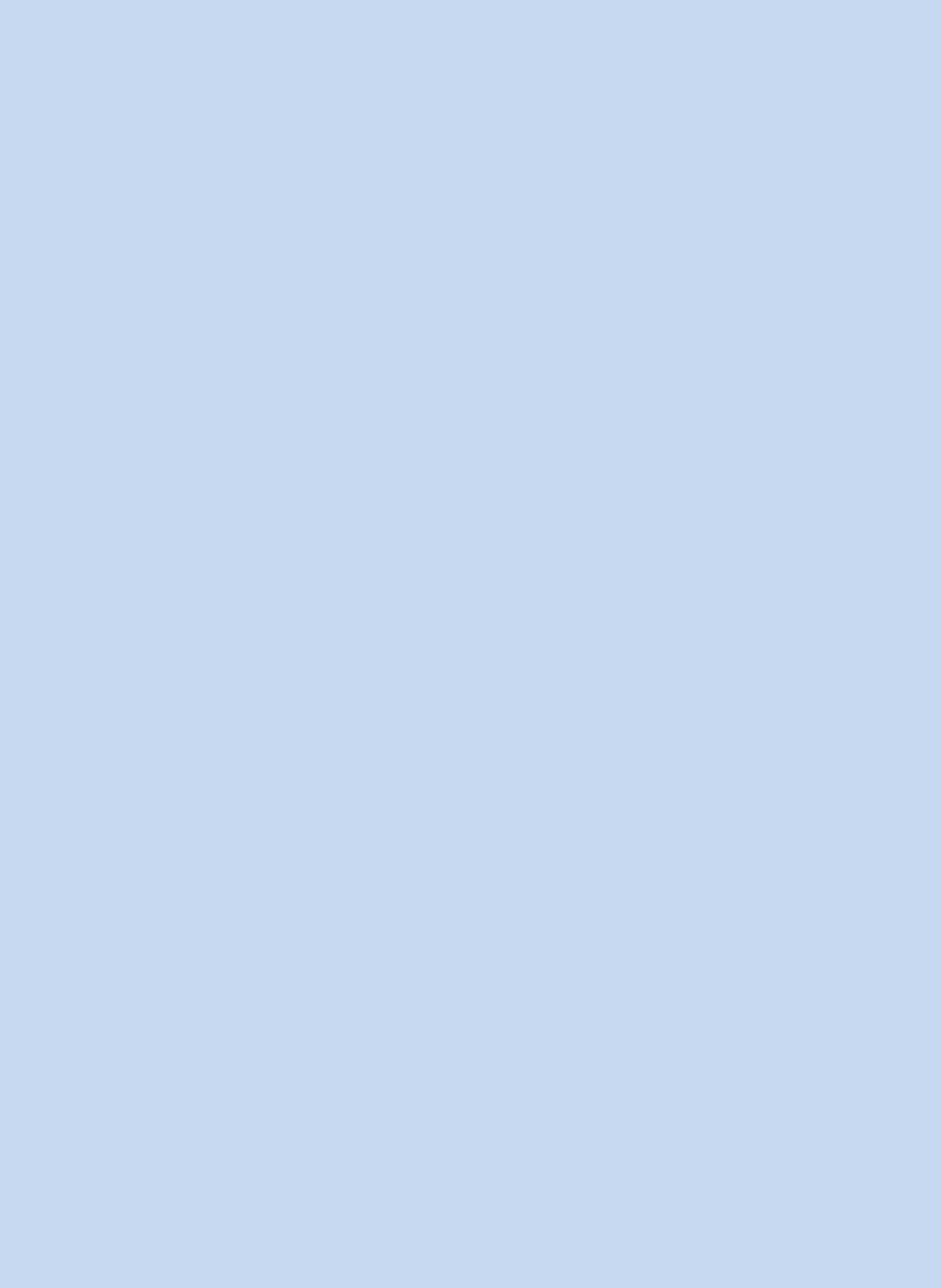 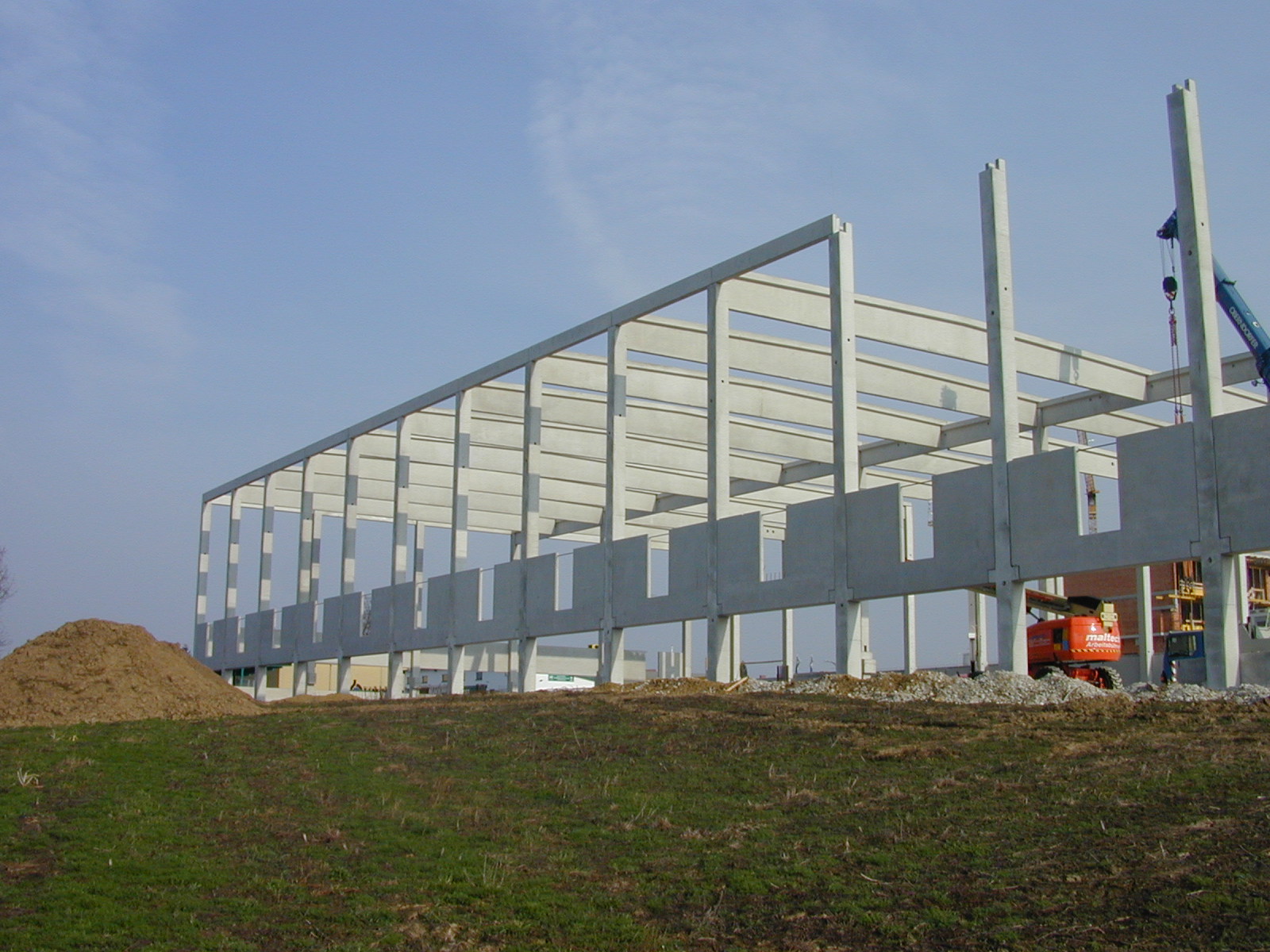 ImpressumHerausgeber:Bau EPD GmbHSeidengasse 13/3A-1070 Wienhttp://www.bau-epd.at office@bau-epd.atBildnachweis Titelbild: VÖBNachverfolgung der VersionenInhaltsverzeichnisGeltungsbereich	4Vorgaben für Darstellung EPD	5Inhalt der EPD	51	Allgemeine Angaben	72	Produkt	82.1	Allgemeine Produktbeschreibung	82.2	Anwendung	82.3	Produktrelevanten Normen, Regelwerke und Vorschriften	82.4	Technische Daten	102.5	Grundstoffe / Hilfsstoffe	112.6	Herstellung	122.7	Verpackung	132.8	Lieferzustand	132.9	Transporte	132.10	Produktverarbeitung / Installation	132.11	Nutzungsphase	142.12	Referenznutzungsdauer (RSL)	152.13	Nachnutzungsphase	162.14	Entsorgung	162.15	Weitere Informationen	163	LCA: Rechenregeln	173.1	Deklarierte Einheit/ Funktionale Einheit	173.2	Systemgrenze	183.3	Abschätzungen und Annahmen	253.4	Abschneideregeln	253.5	Hintergrunddaten	263.6	Datenqualität	263.7	Betrachtungszeitraum	263.8	Allokation	263.9	Vergleichbarkeit	274	LCA: Szenarien und weitere technische Informationen	274.1	A1-A3 Herstellungsphase	274.2	A4-A5 Errichtungsphase	284.3	B1-B7 Nutzungsphase	294.4	C1-C4 Entsorgungsphase	334.5	Wiederverwendungs-, Rückgewinnungs- und Recyclingpotenzial	334.6	Flussdiagramm der Prozesse im Lebenszyklus	335	LCA: Ergebnisse	346	LCA: Interpretation	397	Literaturhinweise	398	Verzeichnisse und Glossar	408.1	Abbildungsverzeichnis	408.2	Tabellenverzeichnis	408.3	Abkürzungen	40GeltungsbereichDieses Dokument enthält die Anforderungen an eine Umwelt-Produktdeklaration (EPD) der Bau-EPD GmbH nach EN 15804 und ISO 14025.Das Dokument gilt für:Betone nach ÖNORM EN 206 bzw. ÖNORM B 4710-1Normal-, Schwer- und LeichtbetoneBaustellenbetone, Transportbetone und in Fertigteilwerken hergestellte Betonartenverdichtende oder selbstverdichtende BetoneBetonfertigteile nach ÖNORM EN 13369, d.h.:unbewehrte Fertigteile aus Leicht-, Normal oder Schwerbeton unterschiedlicher Formate, Größen und Einsatzgebiete/Anwendungszwecke mit/ohne Wärmedämmungbewehrte bzw. vorgespannte Fertigteile aus Leicht-, Normal oder Schwerbeton unterschiedlicher Formate, Größen und Einsatzgebiete/Anwendungszwecke mit/ohne WärmedämmungFertigteile aus Holzspanbeton unterschiedlicher Formate, Größen und Einsatzgebiete/Anwendungszwecke mit/ohne WärmedämmungDie Anforderungen an die EPD umfassen:Anforderungen aus der ÖNORM EN ISO 14025Anforderungen aus der ÖNORM EN 15804 als Europäische Kern-EPDAnforderungen aus der europäischen Norm ÖNORM EN 16757:2017Komplementäre Anforderungen an EPDs der Bau EPD GmbHDie allgemeinen Rechenregeln für die Ökobilanz und Anforderungen an den Projektbericht sind im Dokument „Management System Handbuch (MS-HB)“ der Bau EPD GmbH festgelegt.Vorgaben für Darstellung EPDDie Bau-EPD GmbH macht folgende Vorgaben hinsichtlich der Darstellung des EPD-Dokuments:Das nachfolgende Dokument dient als Vorgabe für die Formatvorlage für EPD-Dokumente, die heranzuziehen ist (Word-Datei „Formatvorlage EPD Bau EPD GmbH, Möglichkeit zum Download unter www.bau-epd.at). Der Umfang der EPD ist nicht limitiert.Die Gestaltung des EPD-Titelblatts ist vorgegeben und bezüglich Bildmaterials mit der Bau EPD GmbH abzustimmen.Auf der letzten Seite der EPD sind der Herausgeber und der Programmbetreiber (jeweils Bau EPD GmbH), der Ersteller der Ökobilanz sowie die Inhaber der Deklaration mit Logo und vollständiger Adresse (inkl. Tel., Fax, E-Mail, Web-Adresse) aufzuführen.Es ist generell die Schriftart „Calibri“ zu verwenden.Ergänzend zur Erstellung der EPD als Word-Dokument ist ein Excel-Dokument zu erstellen, welches eine elektronische Weitergabe der EPD-Daten ermöglicht und inhaltlich der EN 15942 (ITM-Matrix) entspricht. Es wird empfohlen, die Vorlagen der Bau EPD GmbH zu verwenden, um die Datenübergabe an Anwender (OEKOBAUDAT, Baubook…) über deren Schnittstellen reibungslos zu ermöglichen. Inhalt der EPDDie nachfolgende Formatvorlage bzw. Anleitung beschreiben die geforderte Struktur des EPD-Dokuments inklusive des geforderten Inhalts für die einzelnen Kapitel.Zusätzlich werden in diesem Dokument in den einzelnen Kapiteln spezifische Anmerkungen zur Erstellung einer EPD für Beton und Betonelemente und spezifische Ökobilanzregeln für Beton und Betonelemente dargestellt, welche bei der Erstellung einer EPD und der dazu notwendigen Ökobilanz zu berücksichtigen sind.Inhaltsteile, die zusätzliche Informationen von optionalem Charakter (= nicht gemäß internationalen Standards und Vorgaben der ECO Platform gefordert) darstellen, sind farblich gekennzeichnet. Diese Informationen sind freiwillig und müssen vom Deklarationsinhaber nicht zwingend erbracht werden.Legende:Blau:  	geforderter Inhalt für die einzelnen KapitelTürkis:	Spezifische Anmerkungen für die EPD der Werkstoffe aus dem GeltungsbereichGrün:	Spezifische Ökobilanzregeln für die EPD der Werkstoffe aus dem GeltungsbereichViolett: 	Zusätzliche Informationen von optionalem CharakterName und Bezeichnung des ProduktesName des InhabersAllgemeine AngabenDI (FH) DI DI Sarah Richter	Titel NameGeschäftsführung Bau EPD GmbH	Leitung/ Stellvertretung Leitung PKR-GremiumTitel Name	Titel Name,Verifizierer(in), Institution	Verifizierer(in), InstitutionInformation: EPD der gleichen Produktgruppe aus verschiedenen Programmbetrieben müssen nicht zwingend vergleichbar sein.ProduktAllgemeine ProduktbeschreibungFür die Produktbeschreibung müssen die Charakteristika des deklarierten Produktes beschrieben werden. Bei einer Durchschnitts-EPD (Branchen-EPD) sind sämtliche deklarierte Produkte gesondert zu beschreiben.Orientierungspunkte für die allgemeine Produktbeschreibung sind: Getrennte Beschreibung der Produkte gemäss der zutreffenden Produktnorm unter Angabe der TypbezeichnungenBeschreibung der charakteristischen BestandteileSämtliche Werksstandorte zu den jeweiligen Produktkategorien sind anzugeben, alternativ kann auf eine Übersicht im Anhang verwiesen werden (Pflichtangabe im Projektbericht, freiwillige Angabe im EPD Dokument).Spezifische Anmerkung zur Erstellung einer EPD für Betone bzw. Betonelemente:Eventuelle Erläuterung anhand eines Beispiels:Das deklarierte Produkt ist z.B. ein Beton nach ÖNORM EN 206, Druckfestigkeitsklasse C30/37, Expositionsklassen XC4 und XF1, Nennwert Größtkorn Dmax 32, Klasse des Chloridgehalts Cl 0,10, Konsistenzklasse C3, kein Frost-Tausalz-WiderstandAnwendungDer Einsatzzweck der genannten Produkte ist zu spezifizieren. Dabei sind die einzelnen Anwendungen (mit Funktionen) als Text oder in Tabellenform anzugeben.Produktrelevanten Normen, Regelwerke und VorschriftenDie zutreffenden Norm(en) oder eine vergleichbare nationale Regelung können genannt werden.Optional können Nachweise im Rahmen einer CE-Kennzeichnung wie Zertifikate der Leistungsbeständigkeit, Zertifikate der Konformität der werkseigenen Produktionskontrolle, Leistungserklärungen, Registrierungsbescheinigungen, Europäische Technische Bewertungen und Bautechnische Zulassungen zitiert werden.Spezifische Anmerkung zur Erstellung einer EPD für Betone bzw. Betonelemente:Die für die Betone und Betonelemente geltenden Anwendungsregeln sind zu nennen (z.B. Normen, Richtlinien, sonstige Bestimmungen).Beispiele für Produktnormen für Betone und Betonelemente in Österreich sind in  angeführt.Tabelle 1: Normen für Betone und Betonelemente in ÖsterreichTechnische Daten Für Produkte, die eine CE-Kennzeichnung nach der Bauproduktenverordnung aufweisen, sind in der EPD mindestens jene technischen Daten anzugeben, die auch in der Leistungserklärung des Herstellers stehen müssen. Welche Daten das sind, ist dem Dokument zu entnehmen, welches der CE-Kennzeichnung zugrunde liegt (meist eine harmonisierte europäische Produktnorm).Weitere technische Kenndaten müssen angeführt werden, wenn diese für die Unterscheidung bzw. die Spezifizierung der/des Produkte/s erforderlich sind.Spezifische Anmerkung zur Erstellung einer EPD für Betone bzw. Betonelemente:Die in  angeführten (bau)technischen Daten orientieren sich nach den harmonisierten europäischen Produktnormen für Beton und Betonfertigteile und den dazugehörigen Nationalen Anhängen (siehe 2.3 Produktrelevanten Normen, Regelwerke und Vorschriften) und sind unter Verweis auf die Prüfnorm anzugeben. Eine Angabe in den unterschiedlichen Kategorien ist nur dann durchzuführen, wenn diese laut Produktnorm bzw. Nationalem Anhang für das deklarierte Produkt relevant sind.Tabelle 2: Technische Daten für Betone bzw. BetonelementeFür Einzel-EPDs sind die technischen Daten des Produktes wie in  gefordert anzuführen.Für „Branchen-EPD“ bzw. „Gruppen-EPD“ oder „Verbands-EPD“ bzw. EPDs über mehrere Werke und/ oder Produkte ist die Tabelle auszufüllen, wobei hier ein Durchschnittswert und eine Bandbreite und ev. zusätzlich mit „siehe Produktdatenblätter“ ein Hinweis auf einzelne technischen Produktdatenblätter angeführt werden kann. Die technischen Daten sind bei den Herstellern abzufragen. Der Ersteller der EPD (Bilanzierer) muss im EPD-Dokument die Bezugsquellen anführen.Im Falle der Erstellung einer Durchschnitts-EPD ist in Kapitel 3.1 „“ der in der Ökobilanz verwendete Durchschnittswert für die Rohdichte und deren Bandbreite anzuführen.Grundstoffe / HilfsstoffeDie Produktkomponenten und/ oder Inhaltsstoffe sind in Masse-% anzugeben, um den Nutzer der EPD zu befähigen, die Zusammensetzung des Produkts im Lieferzustand zu verstehen. Diese Angaben sollen auch die Sicherheit und Effizienz bei Einbau, Nutzung und Entsorgung des Produkts unterstützen.Die Angabe der Masse-% kann genau oder als Bereich analog zu REACH erfolgen. Die Menge an Stoffen, die unter 1 Masse-% im Gesamtprodukt ausmachen, kann mit „< 1 Masse-%“ angeführt werden.Die Deklaration des stofflichen Produktinhalts muss mindestens diejenigen im Produkt enthaltenen Stoffe aufzählen, die auf der Liste der besonders besorgniserregenden Stoffe für die Zulassung geführt werden, soweit ihr Gehalt den Grenzwert (0,1 Masse-% auf Produktebene) für die Registrierung durch die Europäische Chemikalienagentur (ECHA) überschreitet. Beinhaltet das Produkt keine SVHC oberhalb des genannten Grenzwertes, so kann folgender Hinweis gemacht werden: „Das Produkt enthält keine „besonders besorgniserregenden Stoffe der Kandidatenliste für die Zulassung nach REACH, Stand [Datum der zur Zeit der Erstellung der EPD gültigen Liste]“.Eine Ausnahme der Deklarationspflicht besteht für Stoffe und Zubereitungen, die während der Herstellung die Gefährlichkeitsmerkmale verlieren (z.B. durch Ausreagieren).Liegt der Gehalt des Stoffes unter dem Grenzwert der ECHA sollte in der EPD folgender Hinweis gemacht werden:„Der Gehalt an XXXX unterschreitet die Grenzwerte für die Registrierung durch die Europäische Chemikalienagentur.“Hinweise wie z.B. „… ist frei von …“ dürfen in der EPD nicht verwendet werden.Die Produktkomponenten sind so weit zu definieren, dass ihre Art klar erkennbar ist, aber Firmengeheimnisse nicht offengelegt werden. Für Additive sind mindestens die Funktion und die Substanzklasse bzw. chemische Gruppe (z.B. hydraulische Bindemittel) anzugeben.Spezifische Anmerkung zur Erstellung einer EPD für Betone bzw. Betonelemente:Tabelle 3: Grundstoffe in Masse-%x) Optional: Fußnote zu jedem Bestandteil mit kurzer Erklärung zu Stoff und Rohstoffgewinnung (Recycling, etc.)1) …………Hilfsstoffe / ZusatzmittelSpezifikationen und Anteile von Hilfsstoffen sind anzuführen (Textlich oder Tabellenformat)Herstellung Der Herstellungsprozess muss beschrieben und kann mit einer einfachen Grafik illustriert werden. Gilt die EPD für mehrere Standorte, müssen die Produktionsverfahren aller Standorte beschrieben werden bzw. eine sinnvolle zusammenfassende Beschreibung eingefügt werden. Qualitätsmanagementsysteme o.ä. können genannt werden.Spezifische Anmerkung zur Erstellung einer EPD für Betone bzw. Betonelemente:Beton wird durch das Mischen von Zement, grober und feiner Gesteinskörnung und Wasser, mit oder ohne Zugabe von Zusatzmitteln und Zusatzstoffen oder Fasern, hergestellt und erhält seine Eigenschaften durch Hydratation des Zements.Ein Betonelement ist ein Teil eines Bauwerks und wird entweder vorgefertigt oder auf der Baustelle hergestellt, bzw. kann die Herstellung eine Kombination aus beidem sein.Ein vorgefertigtes Betonelement besteht aus Beton, der an einem anderen als dem endgültigen Verwendungsort gegossen wird (Fabrikherstellung oder Baustellenherstellung).Ein vorgefertigtes Betonprodukt nach EN 13369 oder einer speziellen Produktnorm wird an einem anderen Ort als dem endgültigen Verwendungsort hergestellt und wird während der Produktion vor widrigen Witterungsbedingungen geschützt. Das Produkt ist das Ergebnis eines industriellen Prozesses, der einem System der werkseigenen Produktionskontrolle unterliegt und möglicherweise vor der Lieferung sortiert wird.Bei Betonelemente bzw. Betonprodukte können zusätzlich zum Beton weitere Produkte oder Systeme (z. B.Bewehrungsstahl, Fasern, Isoliermaterial) beinhalten.Transportbeton wird in frischem Zustand durch eine Person oder Stelle angeliefert (zur Baustelle oder zur Fabrik), welche nicht der Verwender des Betons ist. Außerdem wird Beton, welcher vom Verwender außerhalb der Baustelle hergestellt wird bzw. welcher auf der Baustelle nicht vom Verwender hergestellt wird, als Transportbeton bezeichnet.Baustellenbeton wird auf der Baustelle vom Verwender des Betons für seine eigene Verwendung hergestellt. (Kapitel 3.2) zeigt das Schema der Herstellungsprozesse (A1-A3) für Transport- und Baustellenbeton.  (Kapitel 3.2) zeigt das Schema der Herstellungsprozesse (A1-A3) für Betonelemente und Betonprodukte.VerpackungAngaben zu Verpackungsmaterialien, welche während des Lebenszyklus eines Produktes anfallen:Art (Folie, Palette, etc.), Material (Papier, Polyethylen; ggf. inkl. Herkunft, z.B. Altpapier) und mögliche Nachnutzung (z.B. Mehrweg-Paletten)Spezifische Anmerkung zur Erstellung einer EPD für Betone bzw. Betonelemente:Transport- und Baustellenbeton werden in der Regel in frischem Zustand transportiert (Mischwagen, Pumpe, Krankübel, Förderband, etc.), wobei Verpackungen generell entfallen.Vorgefertigte Betonelemente und -produkte werden in ausgehärtetem Zustand zum Einbauort geliefert. Die etwaige Anwendung einer Verpackung und deren Charakteristika hängen von Art, Form und Anzahl der Fertigteilprodukte bzw. von der zurückzulegenden Transportdistanz ab.LieferzustandHier hat eine textliche Beschreibung zum Lieferzustand, den Liefereinheiten, Abmessungen sowie den Lagererfordernissen, die für das/die deklarierte/n Produkt/e wichtig sind, zu erfolgen.TransporteBeschreibung der Auslieferung:Wege und TransportmittelProduktverarbeitung / InstallationBeschreibung der Art der Bearbeitung, der einzusetzenden Maschinen, Werkzeuge, Staubabsaugungen, Hilfsstoffe, etc. sowie der Maßnahmen zur Lärmminderung.Hinweise auf Regeln der Technik und des Arbeits- und Umweltschutzes sind möglich.Verweise auf detaillierte Verarbeitungsrichtlinien und Hinweise zur sicheren Verarbeitung (safe use instruction sheet) des Herstellers sind erwünscht.Spezifische Anmerkung zur Erstellung einer EPD für Betone bzw. Betonelemente:Bei Anwendung einer funktionalen Einheit ist zu beachten:Die Einbauprozesse von Bewehrungsstahl und anderen Produkten komplettieren in der Regel das Erreichen der funktionalen Einheit (nur mit diesen Bestandteilen erfüllt das deklarierte Produkt seine Funktion). In der LCA ist je nach Anwendungsfall die Menge von Bewehrungsstahl zu berücksichtigen (alternativ soll eine Angabe von Durchschnittsmengen bzw. max. möglicher Bewehrungsanteile angegeben werden).NutzungsphaseHier sind Hinweise auf Besonderheiten der stofflichen Zusammensetzung zu machen, die für den Zeitraum der Nutzungphase relevant sind.Spezifische Anmerkung zur Erstellung einer EPD für Betone bzw. Betonelemente:Bei Betonen treten bei ordnungsgemäßer Planung, sach- und fachgerechtem Einbau und störungsfreier Nutzung in der Regel keine Änderungen der stofflichen Zusammensetzung über den Zeitraum der Nutzung auf.Umwelt & Gesundheit während der NutzungHier sollen Angabe von Umweltwirkungen auf Grund von Wirkungsbeziehungen zwischen Produkt, Umwelt und Gesundheit erfolgen.Spezifische Anmerkung zur Erstellung einer EPD für Betone bzw. Betonelemente:Auszug aus ÖNORM EN 16757 - 6.3.4.1.1 Karbonatisierung:Die Auswirkungen der Nutzungs- und Endphasen können die Karbonatisierung des Betons einschließen. Einige vorgefertigte Betonprodukte können auch während der Produktionsphase Karbonatisierung einschließen (d.h. verstärkte und gezielte Karbonatisierung, langfristige Lagerung vor Lieferung).Anmerkung (nicht in EN 16757): Außerdem kann die Karbonatisierung während der Lagerung von rezyklierten Gesteinskörnungen aus Beton bis hin zu deren Anwendung als Zuschlagstoff im neu hergestellten Beton berücksichtigt werden. Die Systemgrenze hin zum vorangegangenen Lebenszyklus kann hierbei mit dem Moment festgesetzt werden, ab dem die rezyklierte Gesteinskörnung als für den neuen Beton anwendbarer Rohstoff im Lager bereit liegt.Karbonatisierung ist ein natürlicher Prozess während des Lebenszyklus von Beton, der während der Verwendung und der Endphasen des Produkts berücksichtigt werden kann und während des Herstellungsprozesses berücksichtigt werden sollte. Für Beton bedeutet das, ein Teil des Kohlendioxids, das während der Zementproduktion emittiert wird, ist an den Beton rückgekoppelt, während der Nutzungs- und Endphasen eines Gebäudes.Die Menge von C02, die gebunden wird, variiert erheblich, in Abhängigkeit von der Betonart, den aktuellen Umweltbedingungen und dem Endphasen-Szenario.Anhang BB der ÖNORM EN 16757 bietet eine Möglichkeit, um die Kohlendioxidsequestrierung in den verschiedenen Phasen des Lebenszyklus in Abhängigkeit von den oben erwähnten Parametern zu beurteilen. Dabei ist die Berechnungsmethode in Übereinstimmung mit dem gewählten Szenario zu wählen und zu begründen. Kommen andere Methoden der Karbonatisierung zur Anwendung, sind diese zu beschreiben und deren Auswahl zu begründen. Wenn die CO2-Absorption nicht berücksichtigt wird, wird das in der EPD dokumentiert.Zusätzliche Auswirkungen außerhalb der Systemgrenzen können gemäß den Prinzipien von Modul D berücksichtigt werden.Um zwischen den Leistungen Innerhalb und außerhalb der Systemgrenzen unterscheiden zu können, legt die ÖNORM EN 16757 in 6.3.4.5 die Systemgrenzen des Endes der Nutzungsphase fest.Referenznutzungsdauer (RSL)Die Angabe der RSL ist für die EPD zwingend, wenn mit der Ökobilanz die ganze Nutzungsphase (Module B1 bis B7) abgedeckt wird oder sie ein Nutzungsszenarium enthält, welches sich auf die Lebensdauer des Produkts bezieht.Die RSL muss sich auf die deklarierte technische und funktionale Qualität des Produkts beziehen. Sie muss in Übereinstimmung mit jeglichen spezifischen Regeln, die in den Europäischen Produktnormen bestehen, etabliert werden und muss die Normen ISO 15686-1, -2, -7 und -8 berücksichtigen. Angaben zur RSL in europäisch harmonisierten Bauproduktenormen haben dabei jedoch immer Vorrang.Die Angabe einer RSL ist gemäss ISO 15686-1, -2, -7 und -8 freiwillig, wenn nicht alle Module der Nutzungsphase oder kein Nutzungsszenarium festgelegt werden.Die Annahmen, auf denen die Bestimmung der RSL beruht und für welche die RSL ausschliesslich gilt, sind anzugeben.Die Einflüsse auf die Alterung bei der Anwendung sind nach den Regeln der Technik zu bewerten.Spezifische Anmerkung zur Erstellung einer EPD für Betone bzw. Betonelemente:Auszug aus ÖNORM EN 16757 - 6.3.3 Referenz-Nutzungsdauer:Wenn die Nutzung des Betons oder des Betonbestandteils im Gebäude oder sonstigen Bauwerk bekannt ist, muss die RSL des Produkts mit der geschätzten Nutzungsdauer (ESL – estimated service life) übereinstimmen (und ihr mindestens gleichen).Anmerkung (nicht in EN 16757): Die voraussichtliche Nutzungsdauer (ESL) wird im Normalfall ausgehend von der Referenz-Nutzungsdauer (RSL) in Abhängigkeit der realen Nutzungsbedingungen bestimmt. Die ESL muss dabei mindestens der geforderten Lebensdauer des Gebäudes („design life“) entsprechen.Wenn die Nutzung nicht bekannt ist, sollte die RSL von Beton oder Betonbestandteil vom Hersteller für die beabsichtigte Nutzung geprüft werden. Hinweise dazu finden sich in Anhang A und Anhang AA dieser Norm.Auszug aus ÖNORM EN 16757 - 6.3.4.4.2 B1 – B5, Nutzungsphase, Informationsmodule die sich auf die Bausubstanz beziehen:In den meisten Fällen haben Beton und Betonbestandteile eine längere RSL als das Gebäude und während der RSL der jeweiligen Einheit sind weder Inspektion, Wartung und Reinigung noch Reparatur oder Ersatz nötig. Im Falle nichttragenden Betons, mit einer RSL kürzer als die ESL des Bauwerks, kann Ersatz vorgenommen werden, um den veränderten Funktionen des Gebäudes gerecht zu werden.Tabelle 4: Referenz-Nutzungsdauer (RSL) nach ÖNORM EN 16757 Anhang AASiehe EN 15804+A2 Abschnitt 6.3.4 und Anhang A Anforderungen und Leitlinien für die Referenz NutzungsdauerWenn keine Referenznutzungsdauer nach den Regeln der EN 15804+A2 (Anhang A) ermittelt werden kann, ist ein Defaultwert aus einer komplementären PKR der CEN/TC-Produktgremien, so vorhanden, zu verwenden. Ist keine komplementäre PKR vorhanden, kann je nach Einsatzgebiet die Nutzungsdauer aus Nutzungsdauer-Katalogen unter Angabe der Quelle deklariert werden, z.B. nach BAU EPD-M-DOKUMENT-19-Referenznutzungsdauern-20150810 (Österreich) bzw. die BBSR-Tabelle „Nutzungsdauern von Bauteilen zur Lebenszyklusanalyse nach BNB“ (Deutschland). Sind darin keine Angaben zu finden, ist die RSL sinnvoll aus anderen (Regel-)werken abzuleiten (Eurocodes, andere Grundlagen).NachnutzungsphaseMöglichkeiten der Wiederverwendung und des Recyclings sind zu beschreiben.Spezifische Anmerkung zur Erstellung einer EPD für Betone bzw. Betonelemente:Typische Betonstrukturen werden mit Zerstörungsbaggern, Kranen (mit Abrissbirnen oder um Betonbestandteile freizulegen) oder mit Sprengstoffen zerstört oder zerlegt.Nach entsprechender Aufbereitung und Erreichen des Endes des Abfallstatus können Betonelemente bzw. Bestandteile in folgenden Formen wiedereingesetzt werden:Wiederverwendung von Betonelementen, Betonfertigteilen bzw. Betonprodukten in neuen BauwerkenRecycling von BestandteilenBetonEinsatz von Betonbruchstücken, z. B. bei der Landschaftspflege/ Rekultivierungzerkleinerter Beton ersetzt Primärmaterial ohne weitere Abfallbehandlung, z.B. im Straßenbauzerkleinerter Beton ersetzt natürliche Gesteinskörnung in FrischbetonBewehrungsstahl und vorgespannter Stahlandere BestandteileEntsorgungDie möglichen Entsorgungswege für das deklarierte Produkt sind zu nennen. Die EAK-Abfallschlüsselnummer (Abfallcode nach europäischem Abfallverzeichnis) ist anzugeben.Spezifische Anmerkung zur Erstellung einer EPD für Betone bzw. Betonelemente:Nach dem Abbruch muss der grobe Betonschutt (inkl. aller zusätzlichen Bestandteile der Struktur) als Abfall betrachtet werden.Erreicht der Betonschutt das Ende des Abfallstatus nicht, dann wird er auf einer Deponie für inerte Stoffe entsorgt. Bei der Entsorgung auf der Deponie können auch alle Auswirkungen durch die Karbonatisierung von entsorgtem Beton berücksichtigt werden.Weitere InformationenIn diesem Kapitel können optionale Angaben wie zur Bezugsquelle von weiteren Informationen, zur Homepage, zur Bezugsquelle des Sicherheitsdatenblatts, etc. gemacht werden.LCA: RechenregelnDeklarierte Einheit/ Funktionale EinheitDie deklarierte bzw. funktionale Einheit, der Massebezug und der Umrechnungsfaktor zu 1 kg sind in der dafür vorgesehenen Tabelle wie deklariert anzugeben.Spezifische Ökobilanzregeln für Betone bzw. Betonelemente:Nach ÖN EN 15804 wird die deklarierte Einheit anstatt der funktionalen Einheit verwendet, wenn die genaue Funktion des Produkts oder Szenarien auf der Gebäudeebene nicht genannt werden oder nicht bekannt sind. Dies ist bei Betonen eher die Regel als die Ausnahme. Die Eigenschaften gemäss Produktnormen (Technische Eigenschaften – Tabelle 1) geben dennoch gewisse Hinweise auf mögliche Funktionen.Für Betonelemente ist (sofern möglich) die Angabe einer funktionalen Einheit prinzipiell anzustreben.Die deklarierte Einheit für Betone bzw. Betonelemente ist 1 t. Die durchschnittliche Rohdichte muss angegeben werden. Andere deklarierte Einheiten sind zulässig, wenn die Umrechnung zu 1 t transparent dargestellt wird. Falls Durchschnitte über verschiedene Produkte deklariert werden, ist die Durchschnittsbildung zu erläutern.Tabelle 5: Deklarierte EinheitDie funktionale Einheit beruht auf der Funktion, die das Produkt im Bauwerk erfüllt, und der RSL des Produkts. Sie hängt von der Art des Betonelements ab. Die funktionale Einheit ist als Funktion der Verwendung des Produkts im Bauwerk definiert.Funktionale Einheiten für Betonelemente müssen folgende Informationen liefern:Art und UmfangVerwendungszweckHauptleistungen von Beton (z. B. Stärkeklasse, Darstellungsklasse gemäß EN 206) oder vomBetonbestandteil (z. B. Tragfähigkeit, Energie und Schallschutz)Referenz-NutzungsdauerBeispiele einer funktionalen Einheit sind:1 m2 bzw. 1 m3 einer tragenden Außenwand oder 1 Laufmeter eines Balkens mit einer definierten Tragfähigkeit, welche die Leistungsanforderungen (Wärmedämmung, Schallschutz, Feuerresistenz, etc.) für das Bauwerk über die RSL erfüllen.Tabelle 6: Funktionale Einheit = 1 m3Tabelle 7: Funktionale Einheit = 1 m2Tabelle 8: Funktionale Einheit = 1 Laufmeter (lfm)Falls Durchschnitte über verschiedene Produkte deklariert werden, ist die Durchschnittsbildung zu erläutern.In diesem Fall ist der in der Ökobilanz verwendete Durchschnittswert und die Bandbreite für die Rohdichte anzuführen.SystemgrenzeDer Typ der EPD hinsichtlich der angewandten Systemgrenzen muss in der EPD genannt werden. Alle Bauprodukte und -materialien müssen die Module A1-A3, die Module C1-C4 und das Modul D deklarieren. Folgende EPD-Arten dürfen angegeben werden:von der Wiege bis zum Werkstor mit den Modulen C1-C4 und Modul D (A1-A3 + C + D);von der Wiege bis zum Werkstor mit Optionen, Module A1-A3, C1-C4 und D (A1-A3 + C + D und zusätzliche Module. Die zusätzlichen Module dürfen ein oder mehrere aus A4 bis B7 ausgewählte Module sein);von der Wiege zur Bahre und Modul D (A + B + C + D)Ausnahmen von dieser Regelung sind in EN 15804+A2, Punkt 5.2 festgelegt.Alle deklarierten Lebenswegstadien (Module) sind in  mit einem „X“ zu kennzeichnen. Nicht deklarierte Module sind mit ND (= Nicht deklariert) zu kennzeichnen.Tabelle 9: Deklarierte LebenszyklusphasenX = in Ökobilanz enthalten; ND = Nicht deklariertDie in der Ökobilanz berücksichtigten Module sind kurz zu beschreiben. Es soll ersichtlich werden, welche Prozesse in welchen Modulen berücksichtigt sind und wie die Systemgrenze zur Natur bzw. zu anderen Produktsystemen festgelegt ist (soweit für das deklarierte Produkt relevant).Falls im Zuge einer EPD Module nicht in der Bewertung berücksichtigt werden, so ist dies schlüssig zu begründen und darzulegen.Spezifische Ökobilanzregeln für Betone bzw. Betonelemente:A1-A3:In der Herstellungsphase sind sämtliche Stoffe, Produkte und Energien, als auch anfallender Abfall und dessen Behandlung bzw. Beseitigung zu berücksichtigen. Die Module A1, A2 und A3 können in aggregierter Form ausgewertet und dargestellt werden.Auszug aus ÖNORM EN 16757 6.3.4.2 HerstellungsphaseA1 Herstellung von Rohmaterialien und BestandteilenFür Transport- und Baustellenbeton sind die einzelnen Bestandteile des Betons zu berücksichtigen (z. B. Zement, Gesteinskörnung, Zusatzstoffe, Zusatzmittel, Wasser bzw. Fasern)Anmerkung (nicht in EN 16757): Die Systemgrenze für rezyklierte Gesteinskörnungen liegt an dem Zeitpunkt, an dem die rezyklierte Gesteinskörnung als für den neuen Beton anwendbarer Rohstoff im Lager bereit liegt (Aufladen und Abtransport aus dem Recyclingwerk gehört ins nächste System).Für vorgefertigte Betonelemente ist ergänzend zu den Bestandteilen des Betons die Produktion von jeglichem anderen angewandten Produkt oder System (z.B. Bewehrungsstahl, Isoliermaterial, etc.) in A1 zu berücksichtigen.A2 Transport der Rohstoffe zur Mischanlage bzw. zum FertigteilwerkA3 BetonherstellungDie Herstellung von Transport- oder Baustellenbeton kann Folgendes umfassen:Produktion von Hilfsstoffen (Schmieröle, Motoröle, Transportbänder, ...)Transporte im WerkDeponierung, Entsorgung und Aufbereitung (bis zum Ende der Abfallphase) jeglichen Outputs aus dem HerstellungsprozessEinsatz von Materialien und Ausrüstungen für die Abwasserbehandlungfür die Herstellung verwendete EnergieDie Herstellung von Betonfertigteilen umfasst in der Regel Folgendes:Produktion von Hilfsstoffen und -materialien (Beschichtungen, Schmieröle, Einwegformen, Sandpapier, Motoröle, ...)die Produktion und Verarbeitung von Vorprodukten (Beispiele für Vorprodukte sind die Verarbeitung der Gesteinskörnung, die Vorbereitung des Bewehrungsstahls bzw. Spannstahls)Herstellung der eigentlichen ProdukteTransport- und Lageraktivitäten im WerkAushärten der Produkte einschließlich der notwendigen EnergieSonstige zusätzliche Bearbeitung der Produkte (Erhitzen, Oberflächenbehandlung usw.)Herstellung von für das Produkt verwendete VerpackungenDeponierung, Entsorgung und Aufbereitung (bis zum Ende der Abfallphase) jeglichen Outputs aus dem HerstellungsprozessEinsatz von Materialien und Ausrüstungen für die Abwasserbehandlungfür die Herstellung verwendete EnergieProduktionsabfall der das Ende des Abfallstatus erreicht wird als Co-Produkt behandelt, d.h. es ist eine Allokation gemäß ÖNORM EN 15804 durchzuführen. Wenn Produktionsabfall intern wiederverwendet wird, wird er Teil von Modul A3.Einige Infrastrukturkomponenten (wie Schalungen, etc.) können (in begrenztem Rahmen) wiederverwendet werden. In diesem Fall ist der Einfluss dieser Komponenten in der Herstellungsphase so zu berücksichtigen, indem ihr Gesamteffekt durch die Anzahl der Nutzungen geteilt wird.Im Fall einer Wiege-bis-zur-Bahre-Deklaration kann auch der gesamthafte Effekt der Karbonatisierung (Anmerkung – nicht in EN 16757: also auch jener während der Produktionsphase) berücksichtigt werden.Anmerkung (nicht in EN 16757): In der Produktionsphase kann die Karbonatisierung während der Lagerung von rezyklierten Gesteinskörnungen aus Beton und währen der Lagerung von fertigen Betonelementen berücksichtigt werden.Die Berücksichtigung von biogenen Kohlenstoffsequestrationen (in Zusammenhang mit Holz oder Verpackungen) erfolgt gemäß den Empfehlungen von CEN TR 16970 - Nachhaltigkeit von Bauwerken - Anleitung für die Implementierung der EN 15804.A4-A5:Auszug aus ÖNORM EN 16757 6.3.4.3 ErrichtungsphaseA4 Transport von Beton oder Betonfertigteilen zur BaustelleA5 Installation im Gebäude oder in einem anderen BauwerkDer Einbauprozess von Transport- bzw. Baustellenbeton umfasst generell Folgendes:Bewehrungsstahl und andere Produkte, die zur Erfüllung der funktionalen Einheit notwendig sindsämtliche Prozesse zum Einbau von Beton (z. B. Einbringen, Pumpen, Schwingen, Aushärten) alle erforderlichen temporären Konstruktionen (z. B. Schalung, Lehrgerüste); der Wiedereinsatz von temporären Konstruktionen muss berücksichtigt werden, indem der Gesamteinfluss dieser durch die Anzahl der Nutzungen geteilt wird.jeden Prozess und jedes Material, der/ das bei den zu dieser Phase gehörenden Szenarien zur An- oder Verwendung kommtBeim Einbau bzw. bei der Errichtung von Betonfertigteilen ist in der Regel folgendes zu berücksichtigen:Beton und andere Produkte notwendig für den Einbau der Fertigteilelemente (z. B. Einbringen, Pumpen, Verdichten, Aushärten von Ort- oder Transportbeton)Schalung vor Ortjeglicher Einsatz von Geräten zum Heben, Errichten und Befestigen von Betonfertigteilen vor Ortjeder Prozess und jedes Material, der/ das bei den zu dieser Phase gehörenden Szenarien zur Anwendung kommt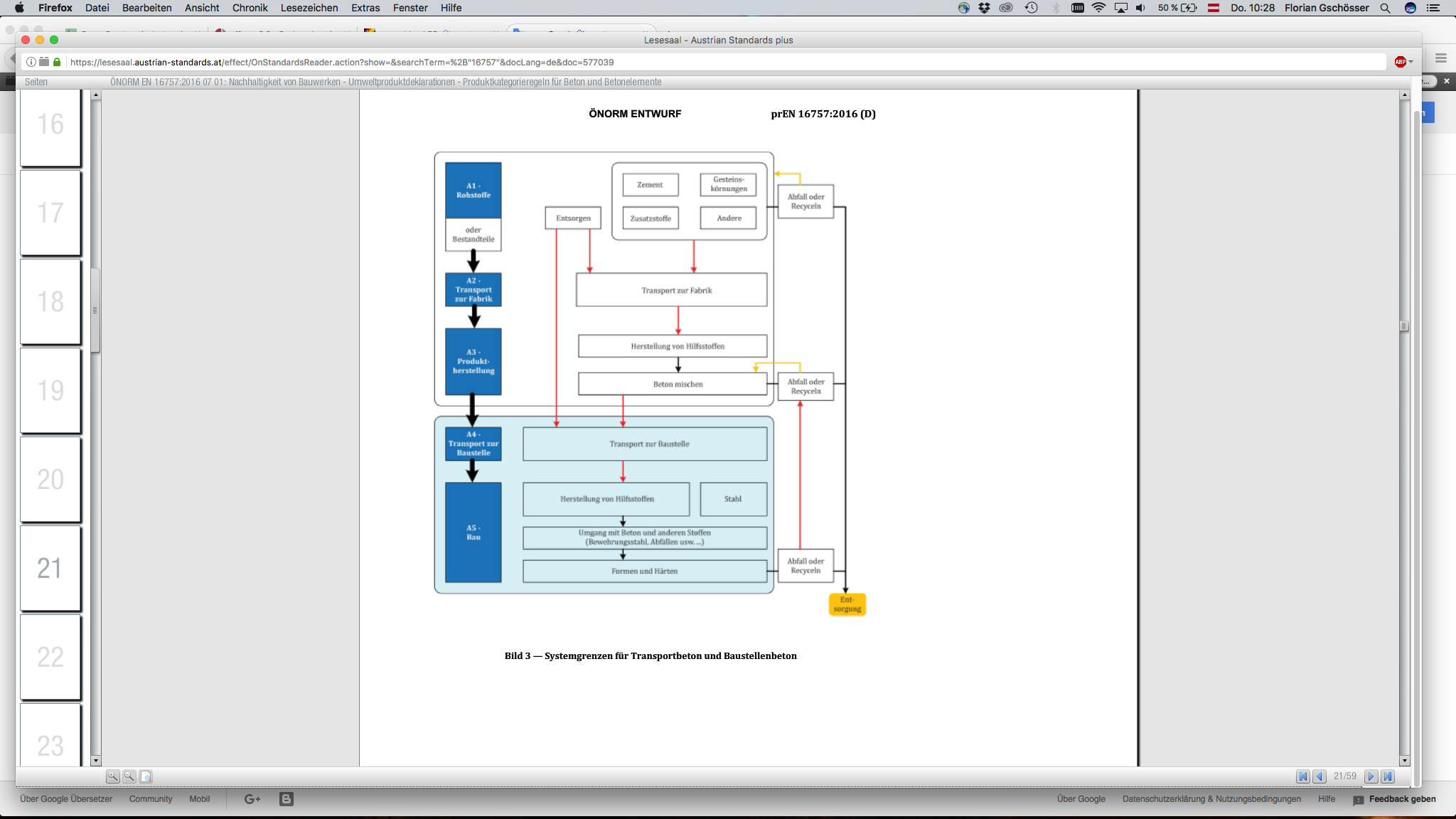 Abbildung 1: Systemgrenzen A1 – A5 für Transport- und Baustellenbeton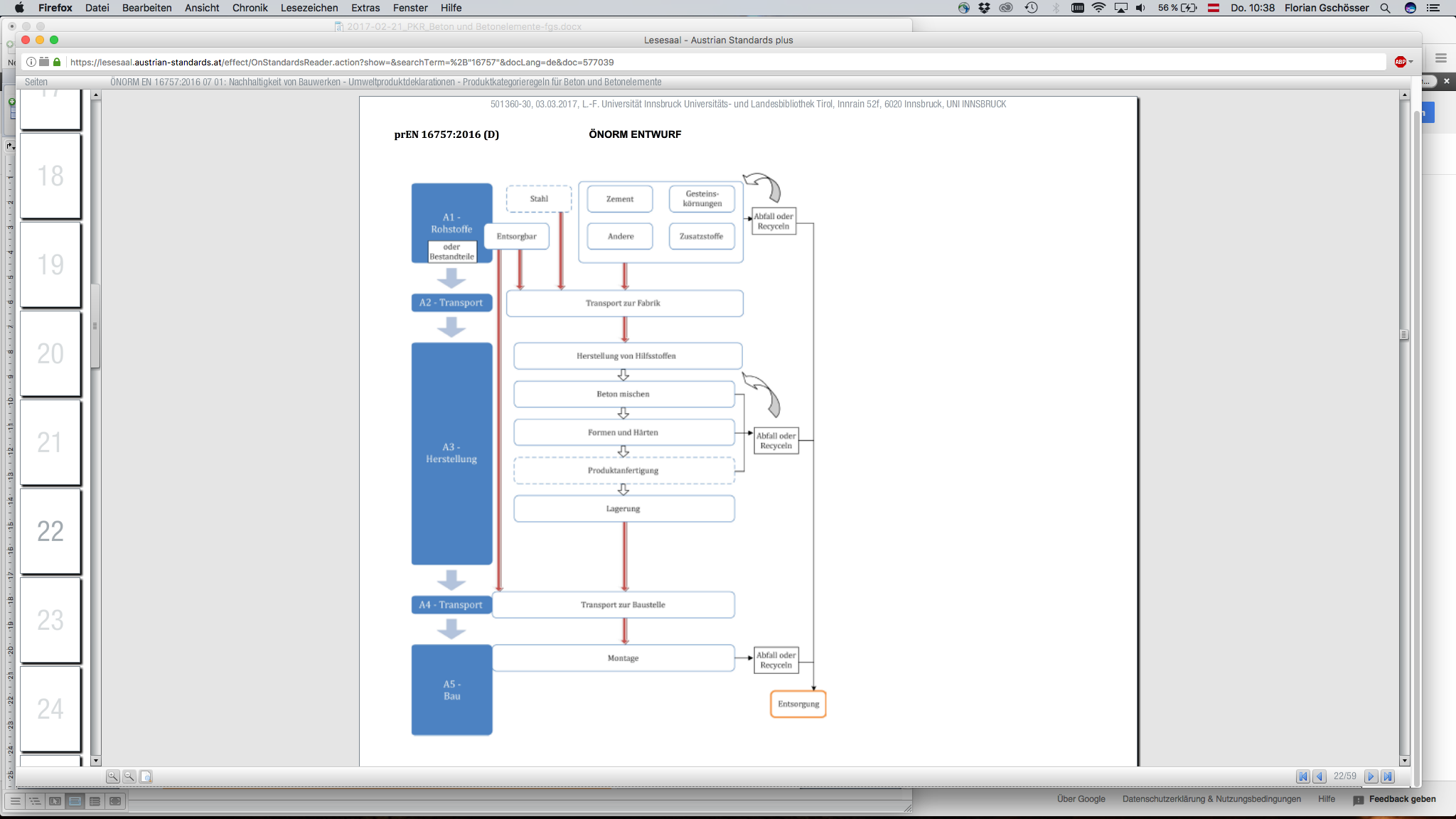 Abbildung 2: Systemgrenzen A1 – A5 für BetonfertigteilelementeB1 – B7:Wenn die Karbonatisierung während der Nutzungsphase berücksichtigt wird, muss sie in Modul B1 berücksichtigt werden (siehe ÖN EN 16757 Anhang BB).Hinsichtlich B2 Instandhaltung sollten für einige architektonische Betone regelmäßig erforderliche Reinigungen berücksichtigt werden.Bezüglich B3 Reparaturen bzw. B4 Ersatz besitzen Betonelemente in den meisten Fällen eine längere RSL als das Gebäude und während der RSL der jeweiligen Einheit sind weder Reparatur noch Ersatz nötig. Im Falle nichttragenden Betons, mit einer RSL kürzer als der ESL des Bauwerks, kann ein Ersatz vorgenommen werden.Der Ersatz des Produkts (B4) bzw. die Erneuerung des umgebenden Bauteils (B5) führt unmittelbar zur Entsorgungsphase C des Produkts auf Gebäudeebene.Die Module B6 Betrieblicher Energieeinsatz und B7 Betrieblicher Wassereinsatz sind für Betone und Betonelemente als „Modul nicht relevant“ (MNR) zu deklarieren.C1 – C4 und D:C1 Rückbau/ AbrissSzenarios für Rückbau/Abbruch müssen unter Berücksichtigung der gängigsten Verfahren detailliert beschrieben werden. Bei größeren und schwereren Bauteilen ist die Anwendung von speziellen Kränen und anderen Maschinen einschließlich zusätzlicher Prozesse zu berücksichtigen, die zum Zerkleinern des Betons notwendig sind. Die EPD sollte angeben, wenn kein Rückbau/Abbruch und keine Entsorgung erfolgen (z. B. Verbleiben von ausgedienten U-Bahn-Gründungspfählen im Boden).C2 Transport von Rückgebauten BetonelementenSzenarios für den Transport von Abbruchmaterialien müssen die plausibelste Verfahrensweise (z. B. Strecke, Fahrzeug, etc.) für den Transport des Materials von der Baustelle zum Endlager bzw. zur Aufbereitung berücksichtigen.Transporte von Abbruchmaterialien, die bereits das Ende des Abfallstatus erreicht haben, sind nicht zu berücksichtigen (ist dem Sekundärrohstoff zuzurechnen).C3 AbfallbehandlungDas Szenario der Abfallbehandlung muss jene Prozesse umfassen, die mit der Abfallzerkleinerung, Sieben, Waschen, Sortieren und jeglicher Verarbeitung bis zum Ende des Abfallstatus verbunden sind.Auswirkungen, die im Zusammenhang mit der weiteren Verarbeitung von rezyklierten Gesteinskörnungen (nach Erreichen des Endes des Abfallstatus, nach Abtransport aus dem Recyclingwerk) anfallen, sind nicht zu berücksichtigen.Jegliche Karbonatisierung, die am Ort der Abfallbehandlung, bevor ein zerkleinertes Betonfertigteil das Ende des Abfallstatus erreicht, erfolgen kann, kann berücksichtigt werden.C4 DeponierungErreicht der Betonschutt das Ende des Abfallstatus nicht, dann wird er einer Deponierung zugeführt. Die Umweltbelastungen für den Betrieb der Deponie sind in Modul C4 zu erfassen.Bei Entsorgung auf einer Deponie können auch alle Auswirkungen der Karbonatisierung von entsorgtem Beton berücksichtigt werden.D Nutzen und Lasten außerhalb der SystemgrenzeMögliche Szenarios für Wiederverwendung bzw. Recycling sind:Wiederverwendung von ausgebauten Betonelementen in neuen BauwerkenZerkleinerung/Recycling von BetonZerkleinerter Beton ersetzt Primärmaterial ohne weitere Abfallbehandlung (im Straßenbau, etc.)Substitution von natürlichen Gesteinskörnungen in FrischbetonZusätzlich können bei Bedarf folgende Szenarien berücksichtigt werden:Recycling bzw. Wiederverwendung von BewehrungsstahlRecycling bzw. Wiederverwendung von VerpackungsmaterialAbfall der als Ressource für die Energieerzeugung aus Biomasse herangezogen werden kann (Holzpaletten, etc.)Outputflüsse an Sekundärmaterialien bzw. -brennstoffe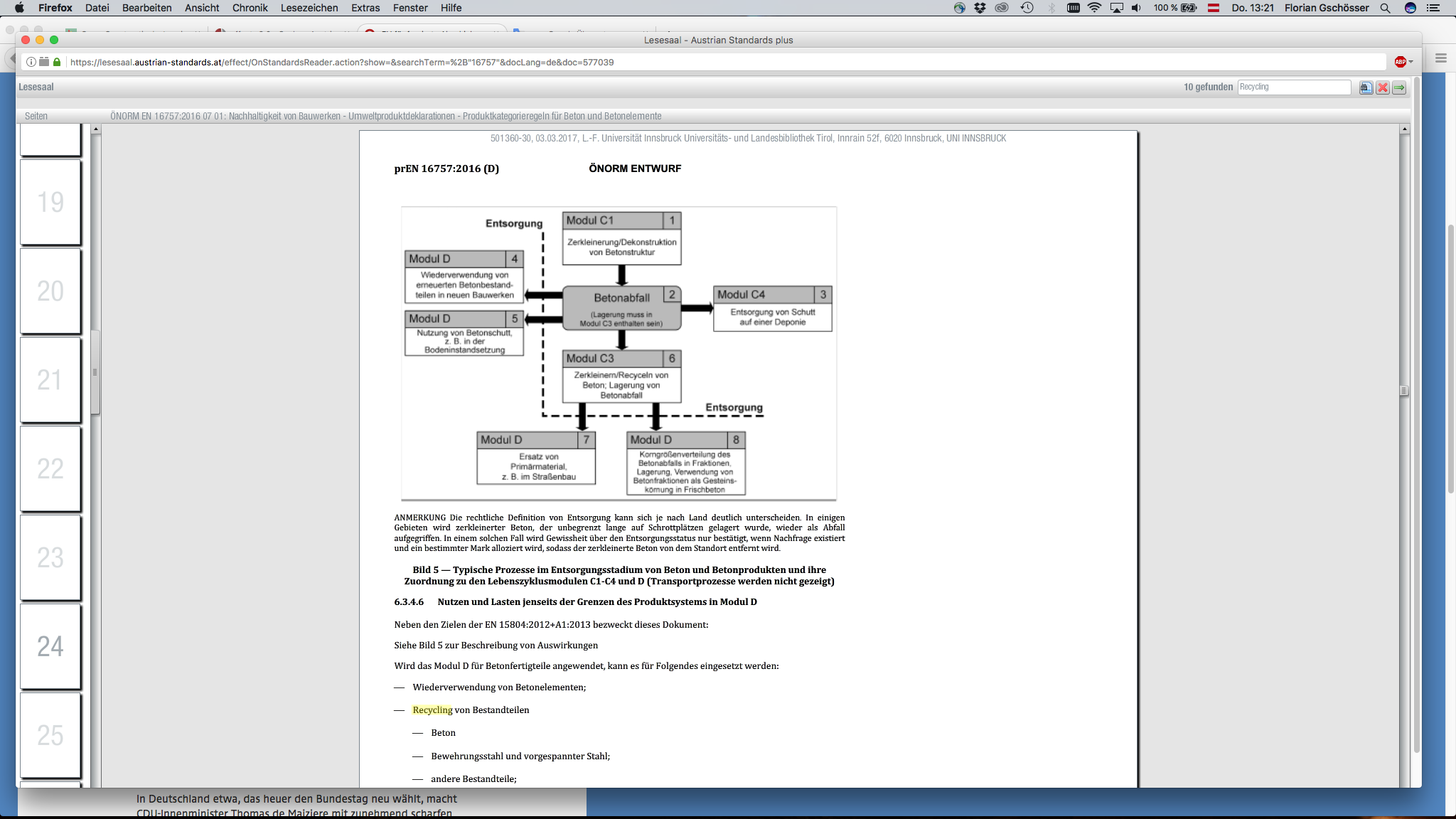 Abbildung 3: Typische Prozesse Im Entsorgungsstadium von Beton und Betonelementen und Ihre Zuordnung zu den Lebenszyklusmodulen C1-C4 und D (ohne Transportprozesse)Abschätzungen und AnnahmenHier sind die für die Interpretation der Ökobilanz wichtigen Annahmen und Abschätzungen anzuführen, die nicht in anderen Punkten bereits abgehandelt sind.AbschneideregelnDie Anwendung der Abschneidekriterien gemäß MS-HB Kapitel 5.5.3    ist hier zu dokumentieren.Spezifische Ökobilanzregeln für Betone bzw. Betonelemente:Übersteigen Materialverluste im Werk die Grenze von 1 %, so sind diese bei der Verarbeitung zu erheben und anzugeben. Außerdem ist in diesem Fall zu deklarieren, wie mit den Verlusten verfahren wird (Werksinternes Recycling, etc.).HintergrunddatenDie Quelle der verwendeten Hintergrunddaten ist anzugeben.Spezifische Ökobilanzregeln für Betone bzw. Betonelemente:Sollten für einzelne Bestandteile eines Produktes (vorgelagerte Produkte) keine Sachbilanzdaten (LCI) zur Verfügung stehen, so ist es möglich, die notwendigen Informationen zu den Umweltwirkungen für vorgelagerte Produkte aus Umweltproduktdeklarationen (EPD) zu entnehmen (z.B. A1 – A3 aus einer Gesteinskörnungs-EPD als A1 in der Beton-EPD bzw. A4 der Gesteinskörnung als A2 des Betons – siehe ). Dabei sollten möglichst kompatible EPD-Daten aus dem gleichen oder einem ähnliche EPD System übernommen werden.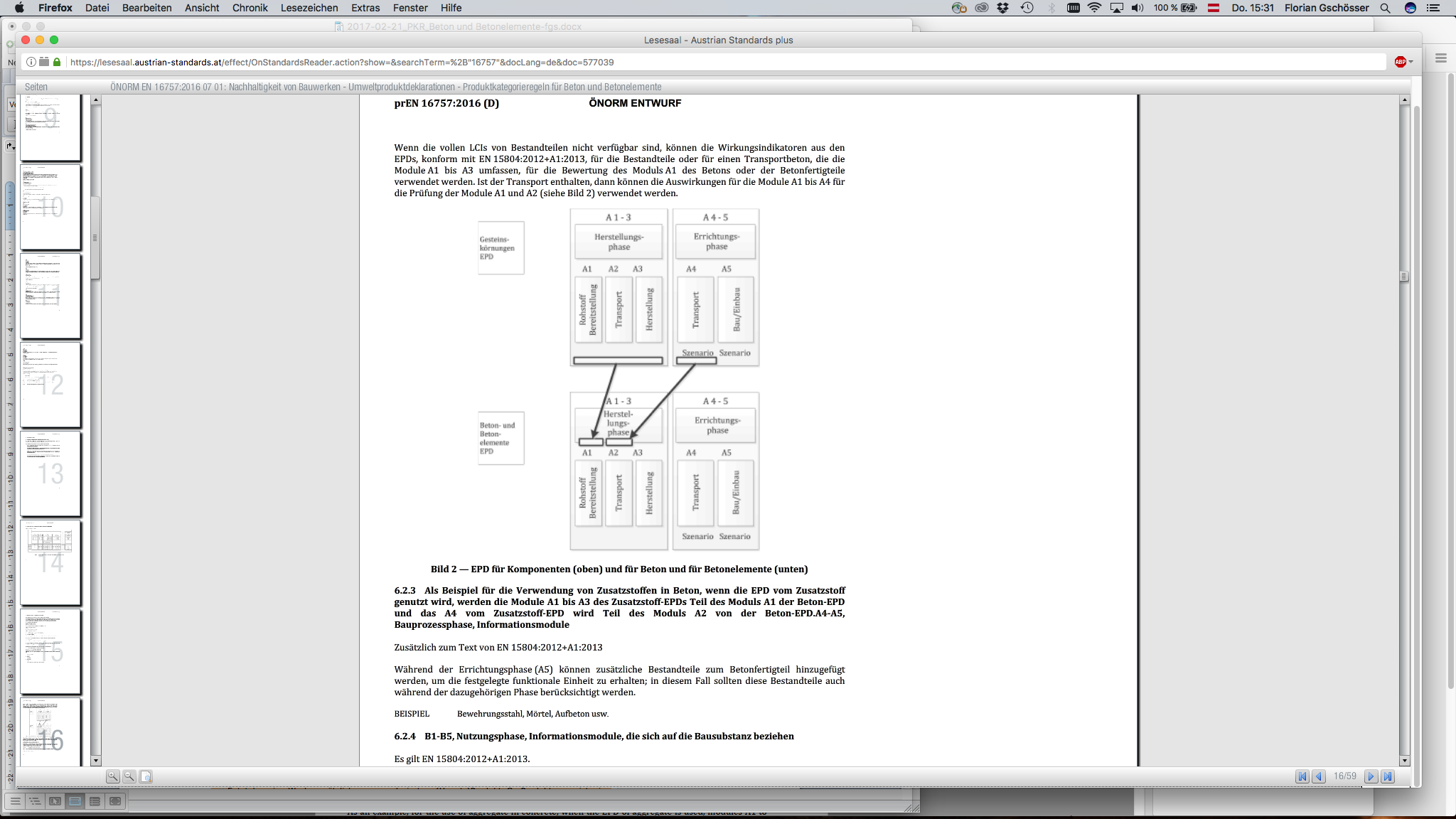 Abbildung 4: Typische Prozesse Im EntsorgungsstadiumDatenqualitätDie Qualität der verwendeten Daten ist entsprechend ÖNORM EN 15804:2019+A2:2019 6.3.8.1 zu beschreiben. Dabei ist das Alter/Bezugsjahr des verwendeten Datenmaterials anzugeben.BetrachtungszeitraumDer Betrachtungszeitraum (bei Durchschnitts-EPDs ist dies die Basis Durchschnittsbildung) müssen dokumentiert werden.AllokationDie für die Berechnung relevanten Allokationen (Verteilungen von Aufwendungen auf unterschiedliche Produkte) sind anzugeben. Dazu gehören mindestens:Systemgrenzensetzung beim Einsatz von Rezyklat bzw. SekundärrohstoffenAllokation bei anfallenden Co-ProduktenAllokation von eingesetzten Energien, Hilfs- und Betriebsstoffe zu den einzelnen Produkten eines WerkesLasten und potenzieller Nutzen aus dem Recycling und/oder der thermischen Verwertung von Verpackungsmaterialien und ProduktionsabfällenLasten und potenzieller Nutzen aus dem Recycling des rückgebauten ProduktesDabei ist auf die Module Bezug zu nehmen, in denen die Allokationen erfolgen.Detaillierte Regelungen zu Bilanzierung von Sekundärrohstoffen bzw. Allokation von Co-Produkten sind dem MS-HB Kapitel 5 „Ökobilanzregeln“ zu entnehmen.Spezifische Ökobilanzregeln für Betone bzw. Betonelemente:Bezüglich der Bilanzierung von Sekundärrohstoffen bzw. der Allokation von Co-Produkten sind folgende Punkte zu beachten:Bilanzierung von Sekundärrohstoffen:Die Systemgrenze für Sekundärrohstoffe liegt dort, wo sie das „Ende der Abfalleigenschaften“ erreicht haben. Diese Systemgrenze wird mittels der 4 Kriterien festgelegt, die das Ende der Abfalleigenschaften beschreiben (EN 15804 – Anhang B).Prozesse wie Sammlung, Transport und Sortierung von Abfällen vor dem Erreichen des Endes der Abfalleigenschaft gehören zum Entsorgungssystem des generierenden Produktsystems.Co-Produkt-Allokation: Produkte sind durch den Prozess bereitgestellte Outputs, die einen positiven ökonomischen Wert habenEntstehen im Werk zusätzlich zum analysierten (Haupt-)Produkt Co-Produkte, so ist eine Allokation gemäß EN 15804 durchzuführen. Co-Produkte, welche gegebenenfalls von der Deklaration ausgenommen wurden und deren Stoffflüsse nicht aus den Produktionsdaten herausgerechnet werden können, unterliegen den Allokationsregeln der „Allgemeinen Regeln für Ökobilanzen und Anforderungen an den Hintergrundbericht – PKR-Teil A“ der Bau EPD GmbHAuszug aus ÖNORM EN 16757 6.4.3.2 Allokation von Co-ProduktenFür Co-produkte in der Herstellung von Beton beträgt der Ertrag zumeist über 25 %. Daher muss in solchen Fällen die Allokation gemäß EN 15804 auf ökonomischen Werten beruhen.VergleichbarkeitHinsichtlich der Vergleichbarkeit von EPD-Daten ist auf folgenden Umstand hinzuweisen:Grundsätzlich ist eine Gegenüberstellung oder die Bewertung von EPD-Daten nur möglich, wenn alle zu vergleichenden Datensätze nach EN 15804 erstellt wurden, die gleichen programmspezifischen PCR bzw. etwaige zusätzliche Regeln sowie die gleiche Hintergrunddatenbank verwendet wurden und außerdem der Gebäudekontext bzw. produktspezifische Leistungsmerkmale berücksichtigt werden.LCA: Szenarien und weitere technische InformationenDie nachstehenden Angaben sind für deklarierte Module zwingend, für nicht deklarierte Module optional. Es sind nur Module aufzuführen, für die Deklarationen gemacht werden. Bei Bedarf können zusätzliche Angaben gemacht werden.A1-A3	HerstellungsphaseLaut ÖNORM EN 15804 sind für die Module A1-A3 keine technischen Szenarioangaben gefordert, weil die Bilanzierung dieser Module in der Verantwortung des Herstellers liegt und vom Verwender der Ökobilanz nicht verändert werden darf.A4-A5	ErrichtungsphaseDie Parameter in ,  und  deren gelistete Einheiten sind zur Berechnung der Umweltwirkungen der Errichtungsphase heranzuziehen.Tabelle 10: Beschreibung des Szenarios „Transport zur Baustelle (A4)“Spezifische Anmerkung zur Erstellung einer EPD für Betone bzw. Betonelemente:Auszug aus ÖNORM EN 16757 7.3.2.2 A5, Installation im GebäudeDie Tabelle 8 aus der ÖNORM EN 15804 wird für Transport- und Baustellenbeton bzw. für Betonelemente durch  und  ersetzt.Tabelle 11: Beschreibung des Szenarios „Einbau in das Gebäude (A5)“ für Transport- und Baustellenbetona) nur bei funktionaler Einheitb) inklusive Beheizen der Schalung, Energiebedarf für den Kran, die Pumpe oder andere Einbaugeräte bzw. Rüttler (falls angewandt)Tabelle 12: Beschreibung des Szenarios „Einbau in das Gebäude (A5)“ für Betonelementea) inklusive Beheizen der Schalung, Energiebedarf für den Kran, die Pumpe oder andere Einbaugeräte bzw. Rüttler (falls angewandt)B1-B7	NutzungsphaseHinsichtlich Umweltwirkungen während der Nutzung (B1), d.h. Umweltwirkungen auf Grund von Wirkungsbeziehungen zwischen Produkt, Umwelt und Gesundheit, ist auf Kapitel  zu verweisen.Tabelle 13: Referenz-NutzungsdauerSpezifische Anmerkung zur Erstellung einer EPD für Betone bzw. Betonelemente:Auszug aus EN 16757, 6.3.8.3.1 B1, Verwendung der Betonelemente:In Bezug auf die normale Nutzung von Betonelementen sind keine anderen Umweltauswirkungen zu erwarten als die Karbonatisierung und die mögliche Freisetzung von Stoffen. Die Bewertung dieser Aspekte muss auf Szenarien basieren, die für die Nutzungsphase des eingebauten Produkts beschrieben sind. Die Freisetzung von Stoffen während der Nutzungsphase von Betonelementen, die nach dem Einbau der Innenraumluft, dem Boden und dem Wasser ausgesetzt sind, muss nach ÖN EN 15804, 7.4 als zusätzliche Information aufgeführt werden.Die thermische Speicherfähigkeit von Beton sollte auf Gebäudeebene berücksichtigt werden.Zusätzlich sind hier Szenario-Angaben und Annahmen zur Berechnung der Karbonatisierung nach Anhang BB der EN 16757 zu erläutern. Auch wenn keine Referenznutzungsdauer deklariert wird, sind Informationen zur Karbonatisierung während der Nutzungsphase anzugeben. Die Ergebnisse der Karbonatisierungsprozesse sind für diesen Fall während der Nutzungsphase auf einen Zeitraum von 1 Jahr zu beziehen.Auszug aus EN 16757, 6.3.8.3.2 B2, Instandhaltung von Betonelementen:Szenarien für die Instandhaltung müssen Inspektion, Wartung, Reinigung und spezielle Instandhaltungsarbeiten berücksichtigen, die bei einigen Produkten (z. B. Sickergruben oder Kläranlagen) erforderlich sein können.Für detaillierte Informationen zu Produktfamilien siehe die Tabellen in EN 16757 Anhang AA.Szenarien für die Instandhaltung müssen nach Möglichkeit Folgendes enthalten:InstandhaltungsprozessInstandhaltungszyklusInspektionsprozessMaterialien für die Instandhaltung (z. B. Reinigungsmittel)MaterialverbrauchNettofrischwassereinsatz bei der InstandhaltungEnergieeinsatz bei der Instandhaltung (z. B. Staubsaugen), Energieträgerart (z. B. Strom) und Verbrauch, falls zutreffend und relevantAuszug aus EN 16757, 6.3.8.3.3 B3, Reparatur von Betonelementen:Falls korrekt gestaltet und eingebaut, ist die Reparatur von Betonelementen im Allgemeinen während der RSL nicht notwendig, außer in Fällen von versehentlicher Beschädigung (zu berücksichtigen nur in speziellen Fällen, z. B. Betonschutzwänden).Für detaillierte Informationen zu Produktfamilien siehe die Tabellen in EN 16757 Anhang AA.Szenarien für die Reparaturphase B3 müssen folgende Angaben enthalten:ReparaturprozessInspektionsprozessReparaturzyklusHilfsstoffeAbfallstoffe bei der ReparaturNettofrischwassereinsatz bei der ReparaturEnergieeinsatz für die Reparatur (z. B. Kranaktivität), Energieträgerart (z. B. Strom) und Verbrauch, falls zutreffend und relevantAuszug aus EN 16757, 6.3.8.3.4 B4, Austausch und Ersatz von Betonelementen:Die einzige Situation, in der Austauschszenarien anwendbar sind, betrifft Produkte, die einem Unfallrisiko unterliegen, z. B. Rückhaltesysteme auf Brücken oder bestimmte Verschleißteile an Ingenieurbauwerken. Szenarien können die Eintrittswahrscheinlichkeit des Unfallrisikos angeben.Für detaillierte Informationen zu Produktfamilien siehe die Tabellen in EN 16757 Anhang AA.Szenarien für Austausch und Ersatzprozesse B4 müssen folgende Angaben enthalten:ErsatzzyklusEnergieeinsatz für den Austausch (z. B. Kranarbeiten), Energieträgerart (z. B. Strom) und Verbrauch,falls zutreffend und relevantAustausch von abgenutzten Teilen während des Lebenszyklus des Produktes, (z. B. verzinktesStahlblech)Auszug aus EN 16757, 6.3.8.3.5 B5, Umbau und Erneuerung von Betonelementen:Tragende Bauteile aus Beton werden für eine geforderte Nutzungsdauer bemessen, die über die Lebensdauer des Gebäudes hinausreicht. Wenn sie richtig bemessen und hergestellt werden, ist eine Umbau bzw. eine Erneuerung für das Produkt nicht relevant.Auszug aus EN 16757, 6.3.8.3.6 B6, Einsatz von Betriebsenergie:In der Regel ist der Einsatz von Betriebsenergie für Betonelemente nicht relevant. Spezielle Szenarien sind nur zu beschreiben, wenn energieverbrauchende Systeme (z. B. Heiz- und Kühlsysteme) in der funktionalen Einheit integriert sind.Für detaillierte Informationen zu Produktfamilien siehe die Tabellen in EN 16757 Anhang AA.Das Szenario für den Einsatz von Betriebsenergie sollte die thermischen Anforderungen des Gebäudes und das Klima vor Ort berücksichtigen. Die Berechnung der Wärmeströme sollte die wärmedämmende Wirkung des Betonelementes und anderer Komponenten des Systems umfassen. Eine konkrete Berechnung sollte das thermische Speichervermögen, z. B. die Speicherung von Sonnenenergie und die Verzögerung zwischen Wärmeaufnahme und Wärmeabgabe während des Tages, berücksichtigen.Szenarien für den Einsatz von Betriebsenergie B6 mit integrierten Systemen (z. B. Heizen oder Kühlen) müssen folgende Angaben enthalten:HilfsstoffeArt der Energieträger (z. B. Strom, Erdgas, Fernwärme)Ausgangsleistung von Gerätencharakteristische Leistung (z. B. Energieeffizienz)weitere Annahmen für die Entwicklung von Szenarien, (z. B. Häufigkeit und Zeitraum der Nutzung, Anzahl der Bewohner)Auszug aus EN 16757, 6.3.8.3.7 B7, Wassereinsatz für den BetriebBei Betonelementen ist der Betriebswassereinsatz in der Regel nicht relevant. Spezielle Szenarien sind nur zu beschreiben, wenn Wassersysteme in die funktionale Einheit integriert sind.Für detaillierte Informationen zu Produktfamilien siehe die Tabellen in EN 16757 Anhang AA.Szenarien für den Betriebswassereinsatz in Phase B7 für Produkte mit integrierten Wassersystemen müssen folgende Angaben enthalten:HilfsstoffeNettofrischwassereinsatzcharakteristische Leistung (z. B. Änderung der Leistung mit Kapazitätsauslastung)weitere Annahmen für die Entwicklung von Szenarien, (z. B. Häufigkeit und Zeitraum der Nutzung, Anzahl der Bewohner)C1-C4	EntsorgungsphaseHier erfolgt eine kurze Beschreibung der Entsorgungsprozesse und der dazugehörigen Szenarien (z.B. für den Transport). Spezifische Ökobilanzregeln für Betone bzw. Betonelemente:Für jedes deklarierte „End-of-Life“-Szenario müssen die jeweiligen Szenarioannahmen beschrieben werden. „Mischszenarien“ sind dann zulässig, wenn die einzelnen Entsorgungsoptionen auch als 100%-Szenarien deklariert werden.Tabelle 14: Beschreibung des Szenarios „Entsorgung des Produkts (C1 bis C4)“(Sammelverfahren und Rückholverfahren sind in einer Fußzeile gesondert (inklusive technischer Angaben) dazu zu definieren).Spezifische Anmerkung zur Erstellung einer EPD für Betone bzw. Betonelemente:Zusätzlich sind hier Szenario-Angaben und Annahmen zur Berechnung der Karbonatisierung nach Anhang BB der EN 16757 zu erläutern.Wiederverwendungs-, Rückgewinnungs- und RecyclingpotenzialHier erfolgt eine kurze Beschreibung der Annahmen zum Wiederverwendungs-, Rückgewinnungs- und Recyclingpotenzial.Tabelle 15: Beschreibung des Szenarios „Wiederverwendungs-, Rückgewinnungs- und Recyclingpotenzial (Modul D)“(Ersetzte Primärprodukte bzw. -technologien sind in einer Fußzeile gesondert (inklusive technischer Angaben) dazu zu definieren).Spezifische Anmerkung zur Erstellung einer EPD für Betone bzw. Betonelemente:Zusätzlich sind hier Szenario-Angaben und Annahmen zur Berechnung der Karbonatisierung nach Anhang BB der EN 16757 zu erläutern.Flussdiagramm der Prozesse im LebenszyklusUm das untersuchte Produktsystem zu illustrieren, muss die EPD ein einfaches Flussdiagramm der Prozesse enthalten, die in der Ökobilanz behandelt werden. Diese müssen mindestens in die Phasen des Lebenszyklus des Produkts unterteilt sein (Herstellung, optional: Errichtung, Nutzung und Entsorgung – Fehler! Verweisquelle konnte nicht gefunden werden.). Die Phasen können auch weiter unterteilt werden.LCA: ErgebnisseIn den folgenden Tabellen (Tabelle 16 bis ) sind nur für die deklarierten Module Spalten vorzusehen. Die Zahlenwerte sind mit 3 gültigen Stellen anzugeben, dabei kann die Exponentialschreibweise verwendet werden (Beispiel: 2.53E-4 für 0.000253). Für einen bestimmten Wirkungsindikator sollte immer das gleiche Zahlenformat verwendet werden. Nach Möglichkeit sollten in bis Tabelle 16 neben den Abkürzungen die Bezeichnungen der Umweltindikatoren vollständig ausgeschrieben werden, um eine möglichst gute Lesbarkeit sicherzustellen. Bei Platzmangel infolge zu vieler Modulspalten werden die definierten Abkürzungen akzeptiert.Spezifische Ökobilanzregeln für Betone bzw. Betonelemente:Wird keine Referenznutzungsdauer deklariert (siehe Kap. ), so sind die Ergebnisse der Ökobilanz der Module B1-B2 jeweils auf einen Zeitraum von 1 Jahr zu beziehen. Dies ist in einem erläuternden Text in diesem Kapitel zu dokumentieren. Ausserdem ist in diesem Fall die Berechnungsformel für die Gesamtökobilanz anzugeben.Tabelle 16: Ergebnisse der Ökobilanz UmweltauswirkungenTabelle 17: Zusätzliche UmweltindikatorenTabelle 18: Ergebnisse der Ökobilanz Ressourceneinsatz enthält Einschränkungshinweise, die entsprechend der folgenden Klassifizierung im Projektbericht und in der EPD hinsichtlich der Deklaration maßgebender Kern- und zusätzlicher Umweltwirkungsindikatoren deklariert werden müssen.Tabelle 19: Klassifizierung von Einschränkungshinweisen zur Deklaration von Kern- und zusätzlichen UmweltindikatorenTabelle 20: Ergebnisse der Ökobilanz RessourceneinsatzTabelle 21: Ergebnisse der Ökobilanz Output-Flüsse und AbfallkategorienTabelle 22: Informationen zur Beschreibung des biogenen Kohlenstoffgehalts am WerkstorWenn die Masse der Stoffe, die biogenen Kohlenstoff enthalten im Produkt weniger als 5 % der Masse des Produktes ausmacht, darf die Deklaration des biogenen Kohlenstoffgehalts weggelassen werden.Wenn die Masse der Stoffe, die biogenen Kohlenstoff enthalten in der Verpackung weniger als 5 % der Gesamtmasse der Verpackung ausmacht, darf die Deklaration des biogenen Kohlenstoffgehaltes der Verpackung weggelassen werden.LCA: InterpretationFür das Verständnis der Ökobilanz müssen sowohl die aggregierten Indikatoren der Sachbilanz wie auch der Wirkungsabschätzung (LCIA) aus Kap. 5 in einer Dominanzanalyse interpretiert werden.Die Interpretation muss auch eine Beschreibung der Spanne bzw. Varianz der LCIA-Resultate beinhalten, wenn die EPD für mehrere Produkte gültig ist.Es wird empfohlen, die Interpretation der Ergebnisse mit Graphiken zu illustrieren (z.B. die Dominanzanalyse bezüglich der Verteilung der Umwelteinflüsse über die Module, etc.).Bei der Deklaration von Durchschnittsprodukten ist die Bandbreite der möglichen Ergebnisse für die Einzelprodukte für die wesentlichen Wirkungskategorien, die für die eingesetzten Materialien relevant sind, anzugeben. Bezüglich Modul D ist in der Interpretation in der EPD darauf hinzuweisen, dass die Gutschriften und Lasten außerhalb der Produktsystemgrenzen liegen. Graphiken zur Ergebnis-Interpretation des Lebenszyklus sind derart zu gestalten, dass Module A1-C4 in einer Graphik und Modul D in getrennten Graphiken dargestellt sind. Alternativ können die Ergebnisse auch ohne Graphiken interpretiert werden. Bei Verlängerung einer EPD:Verpflichtend sind im Hintergrundbericht in der Interpretation in eigenem Block anzuführen: Gründe für Abweichungen der Ergebnisse einzelner Indikatoren um mehr als 15% im Vergleich zum vorherigen Ergebnis. Dies dient als Information für Verifizierer und um die Rechtssicherheit zu erhöhen. Anwender können somit auch entsprechend informiert werden. Aussagen, die veröffentlicht werden können (gleiche Rahmenbedingungen, anderer Strommix) können auf Wunsch des Kunden auch im EPD Dokument stehen.LiteraturhinweiseIn der EPD bereits vollständig zitierte Normen und Normen zu den technischen Nachweisen bzw. technischen Eigenschaften müssen hier nicht aufgeführt werden. Darüberhinausgehende, in der EPD referenzierte Literatur ist jedoch vollständig zu zitieren.Die Literatur ist in folgender Form darzustellen:Autor, V. und Autor, V. (Jahr). Artikeltitel. Untertitel. Ort: Verlag.Autor, V. (Jahr). Artikeltitel. In: Nachname, V. und Nachname, V. (Hrsg.): Name der Zeitschrift. Bd. 2 oder JahrgangsNr., 207-210.Organisation (Jahr): Voller Name der Vorschrift oder Regel. Herausgabedatum. Ort: Gesetzgebendes Organ.Immer zu zitieren sind (in der geltenden Fassung9:ÖNORM EN ISO 14025 - Umweltkennzeichnung und -deklarationen – Typ III Umweltdeklarationen – Grundsätze und VerfahrenÖNORM EN ISO 14040 - Umweltmanagement – Ökobilanz – Grundsätze und RahmenbedingungenÖNORM EN ISO 14044 - Umweltmanagement – Ökobilanz – Anforderungen und AnleitungenÖNORM EN 15804+Anhänge Nachhaltigkeit von Bauwerken – Umweltdeklarationen für Produkte – Grundregeln für die Produktkategorie BauprodukteManagement-System Handbuch inkl. mitgeltende Unterlagen der Bau EPD GmbHVerzeichnisse und GlossarAbbildungsverzeichnisAbbildung 1: Systemgrenzen A1 – A5 für Transport- und Baustellenbeton	22Abbildung 2: Systemgrenzen A1 – A5 für Betonfertigteilelemente	23Abbildung 3: Typische Prozesse Im Entsorgungsstadium von Beton und Betonelementen und Ihre Zuordnung zu den Lebenszyklusmodulen C1-C4 und D (ohne Transportprozesse)	25Abbildung 4: Typische Prozesse Im Entsorgungsstadium	26TabellenverzeichnisTabelle 1: Normen für Betone und Betonelemente in Österreich	9Tabelle 2: Technische Daten für Betone bzw. Betonelemente	11Tabelle 3: Grundstoffe in Masse-%	12Tabelle 4: Referenz-Nutzungsdauer (RSL) nach ÖNORM EN 16757 Anhang AA	15Tabelle 5: Deklarierte Einheit	17Tabelle 6: Funktionale Einheit = 1 m3	17Tabelle 7: Funktionale Einheit = 1 m2	17Tabelle 8: Funktionale Einheit = 1 Laufmeter (lfm)	18Tabelle 9: Deklarierte Lebenszyklusphasen	19Tabelle 10: Beschreibung des Szenarios „Transport zur Baustelle (A4)“	29Tabelle 11: Beschreibung des Szenarios „Einbau in das Gebäude (A5)“ für Transport- und Baustellenbeton	29Tabelle 12: Beschreibung des Szenarios „Einbau in das Gebäude (A5)“ für Betonelemente	29Tabelle 13: Referenz-Nutzungsdauer	30Tabelle 14: Beschreibung des Szenarios „Entsorgung des Produkts (C1 bis C4)“	33Tabelle 15: Beschreibung des Szenarios „Wiederverwendungs-, Rückgewinnungs- und Recyclingpotenzial (Modul D)“	33Tabelle 16: Ergebnisse der Ökobilanz Umweltauswirkungen	34Tabelle 17: Zusätzliche Umweltindikatoren	34Tabelle 18: Ergebnisse der Ökobilanz Ressourceneinsatz	36Tabelle 19: Klassifizierung von Einschränkungshinweisen zur Deklaration von Kern- und zusätzlichen Umweltindikatoren	37Tabelle 20: Ergebnisse der Ökobilanz Ressourceneinsatz	38Tabelle 21: Ergebnisse der Ökobilanz Output-Flüsse und Abfallkategorien	38Tabelle 22: Informationen zur Beschreibung des biogenen Kohlenstoffgehalts am Werkstor	38Abkürzungen Abkürzungen gemäß ÖNORM EN 15804EPD	Umweltproduktdeklaration (en: environmental product declaration)  PCR 	Produktkategorieregeln, (en: product category rules) LCA  	Ökobilanz, (en: life cycle assessment) LCI   	Sachbilanz, (en: life cycle inventory analysis) LCIA 	Wirkungsabschätzung, (en: life cycle impact assessment) RSL 	Referenz-Nutzungsdauer, (en: reference service life)  ESL  	Voraussichtliche Nutzungsdauer, (en: estimated service life)  EPBD	Richtlinie zur Energieeffizienz von Gebäuden, (en: Energy Performance of Buildings Directive)GWP 	Treibhauspotenzial (en: global warming potential) ODP 	Abbaupotenzial der stratosphärischen Ozonschicht (en: depletion potential of the stratospheric ozone layer) AP    	Versauerungspotenzial von Boden und Wasser (en: acidification potential of soil and water)EP   	Eutrophierungspotenzial (en: eutrophication potential) POCP  	Potenzial für die Bildung von troposphärischem Ozon (en: formation potential of tropospheric ozone) ADP  	Potenzial für die Verknappung von abiotischen Ressourcen (en: abiotic depletion potential)" Abkürzungen gemäß vorliegender PKRCE-Kennz.	franz. Communauté Européenne = „Europäische Gemeinschaft“ oder Conformité Européenne, soviel wie „Übereinstimmung mit EU-Richtlinien“REACH	Registration, Evaluation, Authorisation and Restriction of Chemicals (de: Verordnung über die Registrierung, Bewertung, Zulassung und Beschränkung chemischer Stoffe)SVOC	Semi-Volatile Organic Compounds (de: Schwerflüchtige organische Verbindungen)TVOC	Totals Volatile Organic Compounds (de: Gesamtmenge der flüchtigen organischen Verbindungen)VOC	Volatile organic compounds (de: Flüchtige organische Verbindungen)PKR Anleitungstexte für Bauproduktenach ISO 14025 und EN 15804+A2Aus dem Programm für EPDs (Environmental Product Declarations)der Bau EPD GmbH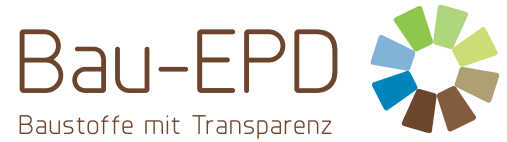 www.bau-epd.atTeil B: Anforderungen an eine EPD fürBeton und BetonelementePCR-Code: 2.17	 	Stand 07.04.2021VersionKommentarStand1.0Änderungen aufgrund der eingegangenen Kommentare durch das PGF und PKR-Gremium und Freigabe für die EPD Erstellung13.06.20182.0Änderungen gemäß Beschlüssen des PKR-Gremiums Sitzungen seit der letzten Veröffentlichung, Änderungen anlässlich der Prüfung der PKR Beton- und Betonelemente sowie im Zuge der Erstellung und Prüfung der PKR für Betonstahl, die alle PKR betreffen sowie einige redaktionelle Änderungen.Inhaltsverzeichnis wurde aufgenommen. SN Normen durch ÖN Normen ersetzt.07.06.20193.0Adaptierung entsprechend EN 15804:2019+A2:2019; Anpassung Vorschriften zur Angabe der geographischen Repräsentativität 05.11.20204.0Freischaltung für interessierte Kreise nach Freigabe durch das PKR Gremium12.01.20215.0Einarbeitung Kommentare, Freigabe für EPD Erstellung07.04.2021EPD - ENVIRONMENTAL PRODUCT DECLARATIONUMWELT-PRODUKTDEKLARATION nach ISO 14025 und EN 15804+A2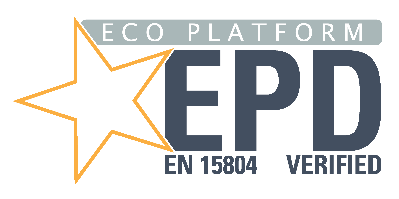 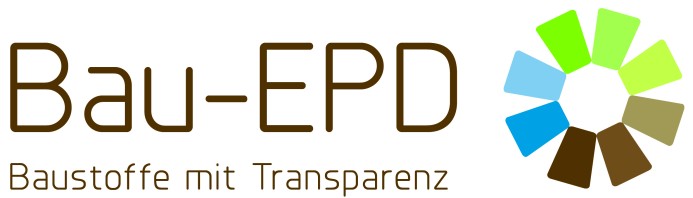 Herausgeber	Bau EPD GmbH, A-1070 Wien, Seidengasse 13/3, www.bau-epd.atProgrammbetreiber	Bau EPD GmbH, A-1070 Wien, Seidengasse 13/3, www.bau-epd.atDeklarationsinhaber	Name des InhabersDeklarationsnummer	Mit Bau EPD GmbH abzustimmenDeklarationsnummer ECO PLATFORM	Mit Bau EPD GmbH abzustimmen Ausstellungsdatum	DatumGültig bis	DatumANZAHL DATENSÄTZE IN EPD DOKUMENT	ANZAHLProduktbezeichnungName und Bezeichnung des ProduktesDeklariertes Bauprodukt / Deklarierte EinheitBenennung des deklarierten Produktes und der deklarierten EinheitAnzahl der Datensätze in diesem EPD Dokument: XGültigkeitsbereichDie Produkte, auf deren Daten die Ökobilanz beruht und für welche die Deklaration gilt, sind zu nennen.Bei Durchschnitts-EPD, muss auf diese Art der EPD hingewiesen werden. Dabei ist die Repräsentativität der Deklaration hinsichtlich des durch die Ökobilanz abgedeckten Produktionsvolumens und der eingesetzten Technologie darzustellen; ebenso ist auf die Schwankungsbreite der abgebildeten Produktgruppe hinzuweisen, die in der Interpretation angegeben wird.DeklarationsnummerMit Bau EPD GmbH abzustimmenDeklariertes Bauprodukt / Deklarierte EinheitBenennung des deklarierten Produktes und der deklarierten EinheitAnzahl der Datensätze in diesem EPD Dokument: XGültigkeitsbereichDie Produkte, auf deren Daten die Ökobilanz beruht und für welche die Deklaration gilt, sind zu nennen.Bei Durchschnitts-EPD, muss auf diese Art der EPD hingewiesen werden. Dabei ist die Repräsentativität der Deklaration hinsichtlich des durch die Ökobilanz abgedeckten Produktionsvolumens und der eingesetzten Technologie darzustellen; ebenso ist auf die Schwankungsbreite der abgebildeten Produktgruppe hinzuweisen, die in der Interpretation angegeben wird.Deklarationsdaten   Spezifische Daten	   DurchschnittsdatenDeklariertes Bauprodukt / Deklarierte EinheitBenennung des deklarierten Produktes und der deklarierten EinheitAnzahl der Datensätze in diesem EPD Dokument: XGültigkeitsbereichDie Produkte, auf deren Daten die Ökobilanz beruht und für welche die Deklaration gilt, sind zu nennen.Bei Durchschnitts-EPD, muss auf diese Art der EPD hingewiesen werden. Dabei ist die Repräsentativität der Deklaration hinsichtlich des durch die Ökobilanz abgedeckten Produktionsvolumens und der eingesetzten Technologie darzustellen; ebenso ist auf die Schwankungsbreite der abgebildeten Produktgruppe hinzuweisen, die in der Interpretation angegeben wird.DeklarationsbasisMS-HB Version XX vom TT.MM.YYYY: Name der PKRPKR-CodeVersion XX vom TT.MM.YYYY(PKR geprüft u. zugelassen durch das unabhängige PKR-Gremium)Der Inhaber der Deklaration haftet für die zugrundeliegenden Angaben und Nachweise; eine Haftung der Bau EPD GmbH in Bezug auf Herstellerinformationen, Ökobilanzdaten und Nachweise ist ausgeschlossen.Deklariertes Bauprodukt / Deklarierte EinheitBenennung des deklarierten Produktes und der deklarierten EinheitAnzahl der Datensätze in diesem EPD Dokument: XGültigkeitsbereichDie Produkte, auf deren Daten die Ökobilanz beruht und für welche die Deklaration gilt, sind zu nennen.Bei Durchschnitts-EPD, muss auf diese Art der EPD hingewiesen werden. Dabei ist die Repräsentativität der Deklaration hinsichtlich des durch die Ökobilanz abgedeckten Produktionsvolumens und der eingesetzten Technologie darzustellen; ebenso ist auf die Schwankungsbreite der abgebildeten Produktgruppe hinzuweisen, die in der Interpretation angegeben wird.Deklarationsart lt. ÖNORM EN 15804Von der Wiege bis ... .....Datenbank, Software, VersionBenennung der Datenbank, der Software und deren VersionenErsteller der ÖkobilanzName des ErstellersStraßePLZ/OrtDie Europäische Norm EN 15804:2019+A2 dient als Kern-PKR.Unabhängige Verifizierung der Deklaration nach EN ISO 14025:2010     intern                        externVerifizierer(in) 1:	Name, InstitutionVerifizierer(in) 2: 	Name, InstitutionDeklarationsinhaberName des HerstellersStraßePLZ/OrtHerausgeber und ProgrammbetreiberBau EPD GmbHSeidengasse 13/31070 WienÖsterreichÖNORMTitelÖNORM B 3256Bordsteine aus Beton - Anforderungen, Prüfverfahren und Konformitätsnachweis - Nationale Festlegungen zur ÖNORM EN 1340ÖNORM B 3258Pflastersteine und Platten aus Beton - Anforderungen, Prüfverfahren und Konformitätsnachweis - Nationale Festlegungen zu ÖNORM EN 1338 und ÖNORM EN 1339ÖNORM B 3260Betonfertigteile - Betonfertiggaragen - Anforderungen an monolithische oder aus raumgroßen Einzelteilen bestehende Stahlbetongaragen - Nationale Anwendung der ÖNORM EN 13978-1ÖNORM B 3328Vorgefertigte Betonerzeugnisse - Anforderungen, Prüfungen und Verfahren für den Nachweis der Normkonformität von Fertigteilen aus Beton, Stahlbeton und SpannbetonÖNORM B 4710-1Beton - Teil 1: Festlegung, Herstellung, Verwendung und Konformitätsnachweis (Regeln zur Umsetzung der ÖNORM EN 206-1 für Normal- und Schwerbeton)ÖNORM B 5072Einsteig- und Kontrollschächte aus Beton, Stahlfaserbeton und Stahlbeton - Ergänzende Bestimmungen zur ÖNORM EN 1917ÖNORM B 5074Rohre und Formstücke aus Beton, Stahlfaserbeton und Stahlbeton - Ergänzende Bestimmungen und zugehörige Prüfverfahren zur ÖNORM EN 1916ÖNORM EN 206Beton - Festlegung, Eigenschaften, Herstellung und KonformitätÖNORM EN 771-3Festlegungen für Mauersteine - Teil 3: Mauersteine aus Beton (mit dichten und porigen Zuschlägen)ÖNORM EN 771-5Festlegungen für Mauersteine - Teil 5: BetonwerksteineÖNORM EN 1168Betonfertigteile – HohlplattenÖNORM EN 1338Pflastersteine aus Beton - Anforderungen und PrüfverfahrenÖNORM EN 1339Platten aus Beton - Anforderungen und PrüfverfahrenÖNORM EN 1340Bordsteine aus Beton - Anforderungen und PrüfverfahrenÖNORM EN 1433Entwässerungsrinnen für Verkehrsflächen - Klassifizierung, Bau- und Prüfgrundsätze, Kennzeichnung und Beurteilung der KonformitätÖNORM EN 1916Rohre und Formstücke aus Beton, Stahlfaserbeton und StahlbetonÖNORM EN 1917Einsteig- und Kontrollschächte aus Beton, Stahlfaserbeton und StahlbetonÖNORM EN 12737Betonfertigteile - Spaltenböden für die TierhaltungÖNORM EN 12794Betonfertigteile - GründungspfähleÖNORM EN 12839Betonfertigteile - Betonelemente für Zäune ÖNORM EN 12843Betonfertigteile - Maste ÖNORM EN 13198Betonfertigteile - Straßenmöbel und Gartengestaltungselemente ÖNORM EN 13224Betonfertigteile - Deckenplatten mit Stegen ÖNORM EN 13225Betonfertigteile - Stabförmige tragende Bauteile ÖNORM EN 13369Allgemeine Regeln für BetonfertigteileÖNORM EN 13693Betonfertigteile - Besondere Fertigteile für Dächer ÖNORM EN 13747Betonfertigteile - Deckenplatten mit OrtbetonergänzungÖNORM EN 13978-1Betonfertigteile - Betonfertiggaragen - Teil 1: Anforderungen an monolithische oder aus raumgroßen Einzelteilen bestehende Stahlbetongaragen ÖNORM EN 14474Betonfertigteile - Holzspanbeton - Anforderungen und PrüfverfahrenÖNORM EN 14650Betonfertigteile - Allgemeine Regeln für die werkseigene Produktionskontrolle von Beton mit metallischen Fasern ÖNORM EN 14843Betonfertigteile - TreppenÖNORM EN 14844Betonfertigteile - Hohlkastenelemente ÖNORM EN 14991Betonfertigteile - Gründungselemente ÖNORM EN 14992Betonfertigteile - Wandelemente ÖNORM EN 15037-1Betonfertigteile - Balkendecken mit Zwischenbauteilen - Teil 1: Balken ÖNORM EN 15037-2Betonfertigteile - Balkendecken mit Zwischenbauteilen - Teil 2: Zwischenbauteile aus Beton ÖNORM EN 15037-3Betonfertigteile - Balkendecken mit Zwischenbauteilen - Teil 3: Keramische Zwischenbauteile ÖNORM EN 15037-4Betonfertigteile - Balkendecken mit Zwischenbauteilen - Teil 4: Zwischenbauteile aus gedehntem Polystyrolhartschaum ÖNORM EN 15050Betonfertigteile - Fertigteile für Brücken ÖNORM EN 15191Betonfertigteile - Klassifizierung der Leistungseigenschaften von Glasfaserbeton ÖNORM EN 15258Betonfertigteile - Stützwandelemente ÖNORM EN 15422Betonfertigteile - Festlegung für Glasfasern als Bewehrung in Mörtel und Beton ÖNORM EN 15435Betonfertigteile - Schalungssteine aus Normal- und Leichtbeton - Produkteigenschaften und Leistungsmerkmale ÖNORM EN 15498Betonfertigteile - Holzspanbeton-Schalungssteine - Produkteigenschaften und LeistungsmerkmaleÖNORM EN 15564Betonfertigteile - Kunstharzbeton - Anforderungen und Prüfverfahren BezeichnungWertEinheitRohdichtekg/m3DruckfestigkeitN/mm2ZugfestigkeitN/mm2BiegezugfestigkeitN/mm2ElastizitätsmodulN/mm2Ausgleichsfeuchtegehalt%SpannstahlspannungN/mm2QuerbiegezugfestigkeitN/mm2Expositionsklasse-Nennwert Größtkorn DmaxmmKlasse des Chloridgehalts%Konsistenzklasse C-Wärmeleitfähigkeitvon - bisW/(mK)Bemessungswert Wärmeleitfähigkeitvon - bisW/(mK)Wasserdampfdiffusionswiderstandszahl-Schallabsorptionsgrad%Abmessungen	Breitemm	Höhemm	Tiefemm	Durchmessermm	...Bestandteile:Massen %Zuschlagstoffe (Gesteinskörnungen etc.) x)Bindemittel (hier: Zementtyp) x)Wasser x)Zusatzmittel x)Zusatzstoffe (inerte, latent hydraulische) x)Bewehrungsstahl x)Fasern x)Andere Produkte x)BezeichnungWertEinheitTragender Beton oder Betonbestandteile für Gebäude – außen (Wandbauteile)100JahreTragender Beton oder Betonbauteile für Gebäude – innen (Bodenelemente, ...)100JahreNichttragender Bauteile für Gebäude – außen (Nichtbelastbare Fassade, ...)50JahreNichttragender Bauteile für Gebäude – innen (Terrazzoplatten, Einfräsung, ...)50JahreTragender Beton oder Betonbestandteile für Ingenieurbauwerke (Träger, Säule, ...)100JahreElemente für Straßenarbeiten (Schallschutz, Fahrpflasterstein, ...)50JahreTeile für Abwasser- und Entwässerungssysteme (Rohr, Einstiegsöffnung, ...)100JahreElemente für den Hausgebrauch (Zaun, Gartenprodukt, ...)50JahreNichttragender Bauteile für landwirtschaftliche Gebäude – (Bodenleisten für Viehbestand, ...)25JahreReferenzbedingungen die der RSL zu Grunde liegenSinnvolle EinheitenBezeichnungWertEinheitDeklarierte Einheit1tRohdichtekg/m3BezeichnungWertEinheitDeklarierte Einheit1m3Rohdichte für Umrechnung in kgkg/m3BezeichnungWertEinheitDeklarierte Einheit1m2DickemFlächengewicht für Umrechnung in kgkg/m2BezeichnungWertEinheitDeklarierte Einheit1mFlächenabmessungen bzw. Durchmesserm/mLängengewicht für Umrechnung in kgkg/mHERSTEL-LUNGS-PHASEHERSTEL-LUNGS-PHASEHERSTEL-LUNGS-PHASEERRICH-TUNGS-PHASEERRICH-TUNGS-PHASENUTZUNGSPHASENUTZUNGSPHASENUTZUNGSPHASENUTZUNGSPHASENUTZUNGSPHASENUTZUNGSPHASENUTZUNGSPHASEENTSORGUNGS-PHASEENTSORGUNGS-PHASEENTSORGUNGS-PHASEENTSORGUNGS-PHASEVorteile und BelastungenA1A2A3A4A5B1B2B3B4B5B6B7C1C2C3C4DRohstoffbereitstellungTransportHerstellungTransportBau / EinbauNutzungInstandhaltungReparaturErsatzUmbau, Erneuerungbetrieblicher Energieeinsatzbetrieblicher WassereinsatzAbbruchTransportAbfallbewirtschaftungEntsorgungWiederverwendungs-, Rückgewinnungs-,RecyclingpotenzialParameter zur Beschreibung des Transportes zur Baustelle (A4)WertMessgrößeMittlere TransportentfernungkmFahrzeugtyp nach Kommissionsdirektive  2007/37/EG (Europäischer Emissionsstandard)-Mittlerer Treibstoffverbrauch, Treibstofftyp: ….l/100 kmMittlere TransportmengetMittlere Auslastung (einschließlich Leerfahrten)%Mittlere Rohdichte der transportierten Produktet /m3Volumen-Auslastungsfaktor (Faktor: =1 oder <1 oder ≥ 1 für in Schachteln verpackte oder komprimierte Produkte-Parameter zur Beschreibung des Einbaus ins Gebäude (A5)WertMessgröße pro funktionale bzw. deklarierte EinheitBewehrungsstahl a)kgSchalung (Material, z.B. Holz, Stahl)kgAnzahl der Wiederverwendung der SchalungLehrgerüst (Material, z.B. Holz, Stahl)kgAnzahl der Wiederverwendung des LehrgerüstsHilfsstoffe für den Einbau (z.B. Trennmittel, Aushärtungsmittel, Einlagen a))kgWasserbedarfm3Energiebedarf für den Einbau b)kWh oder MJBetonabfall auf der Baustelle verursacht durch den EinbaukgOutput-Material (spezifiziert nach Stoffen)kgDirekte Emissionen in die Umgebungsluft (z.B. Staub, VOC), Boden und WasserkgParameter zur Beschreibung des Einbaus ins Gebäude (A5)WertMessgröße pro funktionale bzw. deklarierte EinheitHilfsstoffe für den Einbau (z.B. Verbindungselemente, Befestigungselemente, Bewehrungsstahl)kgTransport- Bzw. Baustellenbeton (falls relevant)kgSchalung (Material, z.B. Holz, Stahl)kgAnzahl der Wiederverwendung der SchalungWasserbedarfm3Energiebedarf für den Einbau a)kWh oder MJBetonabfall auf der Baustelle verursacht durch den EinbaukgOutput-Material (spezifiziert nach Stoffen)kgDirekte Emissionen in die Umgebungsluft (z.B. Staub, VOC), Boden und WasserkgBezeichnungEinheitReferenz-NutzungsdauerJahreDeklarierte Produkteigenschaften (am Werkstor) und Angaben zur Ausführung, usw.Sinnvolle EinheitenParameter für die geplante Anwendung (wenn durch den Hersteller angegeben), einschließlich der Hinweise für eine angemessene Anwendung sowie AnwendungsvorschriftenSinnvolle EinheitenDie angenommene Ausführungsqualität, wenn entsprechend den Herstellerangaben durchgeführtSinnvolle EinheitenAußenbedingungen (bei Aussenanwendung), z. B. Wettereinwirkung, Schadstoffe, UV und Windexposition, Gebäudeausrichtung, Beschattung, TemperaturSinnvolle EinheitenInnenbedingungen (bei Innenanwendung), z. B. Temperatur, Feuchtigkeit, chemische ExpositionSinnvolle EinheitenNutzungsbedingungen, z. B. Häufigkeit der Nutzung, mechanische BeanspruchungSinnvolle EinheitenInstandhaltung. z. B. erforderliche Häufigkeit, Art und Qualität sowie Austausch von BauteilenSinnvolle EinheitenParameter für die Entsorgungsphase (C1-C4)WertMessgröße je tSammelverfahren, spezifiziert nach Artkg getrenntSammelverfahren, spezifiziert nach Artkg gemischtRückholverfahren, spezifiziert nach Artkg WiederverwendungRückholverfahren, spezifiziert nach Artkg RecyclingRückholverfahren, spezifiziert nach Artkg EnergierückgewinnungDeponierung, spezifiziert nach Artkg DeponierungParameter für das Modul (D)WertMessgrößeMaterialien für Wiederverwendung oder Recycling aus A4-A5%Energierückgewinnung bzw. Sekundärbrennstoffe aus A4-A5MJ/t bzw. kg/tMaterialien für Wiederverwendung oder Recycling aus B2-B5%Energierückgewinnung bzw. Sekundärbrennstoffe aus B2-B5MJ/t bzw. kg/tMaterialien für Wiederverwendung oder Recycling aus C1-C4%Energierückgewinnung bzw. Sekundärbrennstoffe aus C1-C4MJ/t bzw. kg/tParameterEinheitEinheitA1-A3A4A5B1B2B5B6B7C1C2C3C4DGWP totalkg CO2 äquivkg CO2 äquivGWP fossil fuelskg CO2 äquivkg CO2 äquivGWP biogenickg CO2 äquivkg CO2 äquivGWP luluckg CO2 äquivkg CO2 äquivODPkg CFC-11 äquivkg CFC-11 äquivAPmol H+ äquivmol H+ äquivEP freshwaterkg PO43- äquivkg PO43- äquivEP marinekg N äquivkg N äquivEP terrestrialmol N äquivmol N äquivPOCPkg NMVOC äquivkg NMVOC äquivADPEkg Sb äquivkg Sb äquivADPFMJ HuMJ HuWDPm3 Welt äquiv entz.m3 Welt äquiv entz.LegendeLegendeGWP = Globales Erwärmungspotenzial; luluc = land use and land use change; 
ODP = Abbaupotenzial der stratosphärischen Ozonschicht;
AP = Versauerungspotenzial, kumulierte Überschreitung; EP = Eutrophierungspotenzial;
POCP = Bildungspotenzial für troposphärisches Ozon; ADPE = Potenzial für den abiotischen Abbau nicht fossiler Ressourcen; ADPF = Potenzial für den abiotischen Abbau fossiler Brennstoffe; WDP = Wasser-Entzugspotenzial (Benutzer) GWP = Globales Erwärmungspotenzial; luluc = land use and land use change; 
ODP = Abbaupotenzial der stratosphärischen Ozonschicht;
AP = Versauerungspotenzial, kumulierte Überschreitung; EP = Eutrophierungspotenzial;
POCP = Bildungspotenzial für troposphärisches Ozon; ADPE = Potenzial für den abiotischen Abbau nicht fossiler Ressourcen; ADPF = Potenzial für den abiotischen Abbau fossiler Brennstoffe; WDP = Wasser-Entzugspotenzial (Benutzer) GWP = Globales Erwärmungspotenzial; luluc = land use and land use change; 
ODP = Abbaupotenzial der stratosphärischen Ozonschicht;
AP = Versauerungspotenzial, kumulierte Überschreitung; EP = Eutrophierungspotenzial;
POCP = Bildungspotenzial für troposphärisches Ozon; ADPE = Potenzial für den abiotischen Abbau nicht fossiler Ressourcen; ADPF = Potenzial für den abiotischen Abbau fossiler Brennstoffe; WDP = Wasser-Entzugspotenzial (Benutzer) GWP = Globales Erwärmungspotenzial; luluc = land use and land use change; 
ODP = Abbaupotenzial der stratosphärischen Ozonschicht;
AP = Versauerungspotenzial, kumulierte Überschreitung; EP = Eutrophierungspotenzial;
POCP = Bildungspotenzial für troposphärisches Ozon; ADPE = Potenzial für den abiotischen Abbau nicht fossiler Ressourcen; ADPF = Potenzial für den abiotischen Abbau fossiler Brennstoffe; WDP = Wasser-Entzugspotenzial (Benutzer) GWP = Globales Erwärmungspotenzial; luluc = land use and land use change; 
ODP = Abbaupotenzial der stratosphärischen Ozonschicht;
AP = Versauerungspotenzial, kumulierte Überschreitung; EP = Eutrophierungspotenzial;
POCP = Bildungspotenzial für troposphärisches Ozon; ADPE = Potenzial für den abiotischen Abbau nicht fossiler Ressourcen; ADPF = Potenzial für den abiotischen Abbau fossiler Brennstoffe; WDP = Wasser-Entzugspotenzial (Benutzer) GWP = Globales Erwärmungspotenzial; luluc = land use and land use change; 
ODP = Abbaupotenzial der stratosphärischen Ozonschicht;
AP = Versauerungspotenzial, kumulierte Überschreitung; EP = Eutrophierungspotenzial;
POCP = Bildungspotenzial für troposphärisches Ozon; ADPE = Potenzial für den abiotischen Abbau nicht fossiler Ressourcen; ADPF = Potenzial für den abiotischen Abbau fossiler Brennstoffe; WDP = Wasser-Entzugspotenzial (Benutzer) GWP = Globales Erwärmungspotenzial; luluc = land use and land use change; 
ODP = Abbaupotenzial der stratosphärischen Ozonschicht;
AP = Versauerungspotenzial, kumulierte Überschreitung; EP = Eutrophierungspotenzial;
POCP = Bildungspotenzial für troposphärisches Ozon; ADPE = Potenzial für den abiotischen Abbau nicht fossiler Ressourcen; ADPF = Potenzial für den abiotischen Abbau fossiler Brennstoffe; WDP = Wasser-Entzugspotenzial (Benutzer) GWP = Globales Erwärmungspotenzial; luluc = land use and land use change; 
ODP = Abbaupotenzial der stratosphärischen Ozonschicht;
AP = Versauerungspotenzial, kumulierte Überschreitung; EP = Eutrophierungspotenzial;
POCP = Bildungspotenzial für troposphärisches Ozon; ADPE = Potenzial für den abiotischen Abbau nicht fossiler Ressourcen; ADPF = Potenzial für den abiotischen Abbau fossiler Brennstoffe; WDP = Wasser-Entzugspotenzial (Benutzer) GWP = Globales Erwärmungspotenzial; luluc = land use and land use change; 
ODP = Abbaupotenzial der stratosphärischen Ozonschicht;
AP = Versauerungspotenzial, kumulierte Überschreitung; EP = Eutrophierungspotenzial;
POCP = Bildungspotenzial für troposphärisches Ozon; ADPE = Potenzial für den abiotischen Abbau nicht fossiler Ressourcen; ADPF = Potenzial für den abiotischen Abbau fossiler Brennstoffe; WDP = Wasser-Entzugspotenzial (Benutzer) GWP = Globales Erwärmungspotenzial; luluc = land use and land use change; 
ODP = Abbaupotenzial der stratosphärischen Ozonschicht;
AP = Versauerungspotenzial, kumulierte Überschreitung; EP = Eutrophierungspotenzial;
POCP = Bildungspotenzial für troposphärisches Ozon; ADPE = Potenzial für den abiotischen Abbau nicht fossiler Ressourcen; ADPF = Potenzial für den abiotischen Abbau fossiler Brennstoffe; WDP = Wasser-Entzugspotenzial (Benutzer) GWP = Globales Erwärmungspotenzial; luluc = land use and land use change; 
ODP = Abbaupotenzial der stratosphärischen Ozonschicht;
AP = Versauerungspotenzial, kumulierte Überschreitung; EP = Eutrophierungspotenzial;
POCP = Bildungspotenzial für troposphärisches Ozon; ADPE = Potenzial für den abiotischen Abbau nicht fossiler Ressourcen; ADPF = Potenzial für den abiotischen Abbau fossiler Brennstoffe; WDP = Wasser-Entzugspotenzial (Benutzer) GWP = Globales Erwärmungspotenzial; luluc = land use and land use change; 
ODP = Abbaupotenzial der stratosphärischen Ozonschicht;
AP = Versauerungspotenzial, kumulierte Überschreitung; EP = Eutrophierungspotenzial;
POCP = Bildungspotenzial für troposphärisches Ozon; ADPE = Potenzial für den abiotischen Abbau nicht fossiler Ressourcen; ADPF = Potenzial für den abiotischen Abbau fossiler Brennstoffe; WDP = Wasser-Entzugspotenzial (Benutzer) GWP = Globales Erwärmungspotenzial; luluc = land use and land use change; 
ODP = Abbaupotenzial der stratosphärischen Ozonschicht;
AP = Versauerungspotenzial, kumulierte Überschreitung; EP = Eutrophierungspotenzial;
POCP = Bildungspotenzial für troposphärisches Ozon; ADPE = Potenzial für den abiotischen Abbau nicht fossiler Ressourcen; ADPF = Potenzial für den abiotischen Abbau fossiler Brennstoffe; WDP = Wasser-Entzugspotenzial (Benutzer) GWP = Globales Erwärmungspotenzial; luluc = land use and land use change; 
ODP = Abbaupotenzial der stratosphärischen Ozonschicht;
AP = Versauerungspotenzial, kumulierte Überschreitung; EP = Eutrophierungspotenzial;
POCP = Bildungspotenzial für troposphärisches Ozon; ADPE = Potenzial für den abiotischen Abbau nicht fossiler Ressourcen; ADPF = Potenzial für den abiotischen Abbau fossiler Brennstoffe; WDP = Wasser-Entzugspotenzial (Benutzer) ParameterEinheitEinheitA1-A3A4A5B1B2B5B6B7C1C2C3C4DPMAuftreten von KrankheitenAuftreten von KrankheitenIRPkBq U235 äquivkBq U235 äquivETP-fw CTUeCTUeHTP-cCTUhCTUhHTP-ncCTUhCTUhSQPdimensionslosdimensionslosLegendeLegendePM = Potenzielles Auftreten von Krankheiten aufgrund von Feinstaubemissionen; IRP = Potenzielle Wirkung durch Exposition des Menschen mit U235; ETP-fw = Potenzielle Toxizitätsvergleichseinheit für Ökosysteme; HTP-c = Potenzielle Toxizitätsvergleichseinheit für den Menschen - kanzerogene Wirkung; HTP-nc = Potenzielle Toxizitätsvergleichseinheit für den Menschen - nicht kanzerogene Wirkung; SQP = Potenzieller BodenqualitätsindexPM = Potenzielles Auftreten von Krankheiten aufgrund von Feinstaubemissionen; IRP = Potenzielle Wirkung durch Exposition des Menschen mit U235; ETP-fw = Potenzielle Toxizitätsvergleichseinheit für Ökosysteme; HTP-c = Potenzielle Toxizitätsvergleichseinheit für den Menschen - kanzerogene Wirkung; HTP-nc = Potenzielle Toxizitätsvergleichseinheit für den Menschen - nicht kanzerogene Wirkung; SQP = Potenzieller BodenqualitätsindexPM = Potenzielles Auftreten von Krankheiten aufgrund von Feinstaubemissionen; IRP = Potenzielle Wirkung durch Exposition des Menschen mit U235; ETP-fw = Potenzielle Toxizitätsvergleichseinheit für Ökosysteme; HTP-c = Potenzielle Toxizitätsvergleichseinheit für den Menschen - kanzerogene Wirkung; HTP-nc = Potenzielle Toxizitätsvergleichseinheit für den Menschen - nicht kanzerogene Wirkung; SQP = Potenzieller BodenqualitätsindexPM = Potenzielles Auftreten von Krankheiten aufgrund von Feinstaubemissionen; IRP = Potenzielle Wirkung durch Exposition des Menschen mit U235; ETP-fw = Potenzielle Toxizitätsvergleichseinheit für Ökosysteme; HTP-c = Potenzielle Toxizitätsvergleichseinheit für den Menschen - kanzerogene Wirkung; HTP-nc = Potenzielle Toxizitätsvergleichseinheit für den Menschen - nicht kanzerogene Wirkung; SQP = Potenzieller BodenqualitätsindexPM = Potenzielles Auftreten von Krankheiten aufgrund von Feinstaubemissionen; IRP = Potenzielle Wirkung durch Exposition des Menschen mit U235; ETP-fw = Potenzielle Toxizitätsvergleichseinheit für Ökosysteme; HTP-c = Potenzielle Toxizitätsvergleichseinheit für den Menschen - kanzerogene Wirkung; HTP-nc = Potenzielle Toxizitätsvergleichseinheit für den Menschen - nicht kanzerogene Wirkung; SQP = Potenzieller BodenqualitätsindexPM = Potenzielles Auftreten von Krankheiten aufgrund von Feinstaubemissionen; IRP = Potenzielle Wirkung durch Exposition des Menschen mit U235; ETP-fw = Potenzielle Toxizitätsvergleichseinheit für Ökosysteme; HTP-c = Potenzielle Toxizitätsvergleichseinheit für den Menschen - kanzerogene Wirkung; HTP-nc = Potenzielle Toxizitätsvergleichseinheit für den Menschen - nicht kanzerogene Wirkung; SQP = Potenzieller BodenqualitätsindexPM = Potenzielles Auftreten von Krankheiten aufgrund von Feinstaubemissionen; IRP = Potenzielle Wirkung durch Exposition des Menschen mit U235; ETP-fw = Potenzielle Toxizitätsvergleichseinheit für Ökosysteme; HTP-c = Potenzielle Toxizitätsvergleichseinheit für den Menschen - kanzerogene Wirkung; HTP-nc = Potenzielle Toxizitätsvergleichseinheit für den Menschen - nicht kanzerogene Wirkung; SQP = Potenzieller BodenqualitätsindexPM = Potenzielles Auftreten von Krankheiten aufgrund von Feinstaubemissionen; IRP = Potenzielle Wirkung durch Exposition des Menschen mit U235; ETP-fw = Potenzielle Toxizitätsvergleichseinheit für Ökosysteme; HTP-c = Potenzielle Toxizitätsvergleichseinheit für den Menschen - kanzerogene Wirkung; HTP-nc = Potenzielle Toxizitätsvergleichseinheit für den Menschen - nicht kanzerogene Wirkung; SQP = Potenzieller BodenqualitätsindexPM = Potenzielles Auftreten von Krankheiten aufgrund von Feinstaubemissionen; IRP = Potenzielle Wirkung durch Exposition des Menschen mit U235; ETP-fw = Potenzielle Toxizitätsvergleichseinheit für Ökosysteme; HTP-c = Potenzielle Toxizitätsvergleichseinheit für den Menschen - kanzerogene Wirkung; HTP-nc = Potenzielle Toxizitätsvergleichseinheit für den Menschen - nicht kanzerogene Wirkung; SQP = Potenzieller BodenqualitätsindexPM = Potenzielles Auftreten von Krankheiten aufgrund von Feinstaubemissionen; IRP = Potenzielle Wirkung durch Exposition des Menschen mit U235; ETP-fw = Potenzielle Toxizitätsvergleichseinheit für Ökosysteme; HTP-c = Potenzielle Toxizitätsvergleichseinheit für den Menschen - kanzerogene Wirkung; HTP-nc = Potenzielle Toxizitätsvergleichseinheit für den Menschen - nicht kanzerogene Wirkung; SQP = Potenzieller BodenqualitätsindexPM = Potenzielles Auftreten von Krankheiten aufgrund von Feinstaubemissionen; IRP = Potenzielle Wirkung durch Exposition des Menschen mit U235; ETP-fw = Potenzielle Toxizitätsvergleichseinheit für Ökosysteme; HTP-c = Potenzielle Toxizitätsvergleichseinheit für den Menschen - kanzerogene Wirkung; HTP-nc = Potenzielle Toxizitätsvergleichseinheit für den Menschen - nicht kanzerogene Wirkung; SQP = Potenzieller BodenqualitätsindexPM = Potenzielles Auftreten von Krankheiten aufgrund von Feinstaubemissionen; IRP = Potenzielle Wirkung durch Exposition des Menschen mit U235; ETP-fw = Potenzielle Toxizitätsvergleichseinheit für Ökosysteme; HTP-c = Potenzielle Toxizitätsvergleichseinheit für den Menschen - kanzerogene Wirkung; HTP-nc = Potenzielle Toxizitätsvergleichseinheit für den Menschen - nicht kanzerogene Wirkung; SQP = Potenzieller BodenqualitätsindexPM = Potenzielles Auftreten von Krankheiten aufgrund von Feinstaubemissionen; IRP = Potenzielle Wirkung durch Exposition des Menschen mit U235; ETP-fw = Potenzielle Toxizitätsvergleichseinheit für Ökosysteme; HTP-c = Potenzielle Toxizitätsvergleichseinheit für den Menschen - kanzerogene Wirkung; HTP-nc = Potenzielle Toxizitätsvergleichseinheit für den Menschen - nicht kanzerogene Wirkung; SQP = Potenzieller BodenqualitätsindexPM = Potenzielles Auftreten von Krankheiten aufgrund von Feinstaubemissionen; IRP = Potenzielle Wirkung durch Exposition des Menschen mit U235; ETP-fw = Potenzielle Toxizitätsvergleichseinheit für Ökosysteme; HTP-c = Potenzielle Toxizitätsvergleichseinheit für den Menschen - kanzerogene Wirkung; HTP-nc = Potenzielle Toxizitätsvergleichseinheit für den Menschen - nicht kanzerogene Wirkung; SQP = Potenzieller BodenqualitätsindexPara-meterEinheitA1-A3A4A5B1B2B5B6B7C1C2C3C4DPEREMJ HuPERMMJ HuPERTMJ HuPENREMJ HuPENRMMJ HuPENRTMJ HuSMkgRSFMJ HuNRSFMJ HuFWm3LegendeLegendePERE = Erneuerbare Primärenergie als Energieträger; PERM = Erneuerbare Primärenergie zur stofflichen Nutzung; PERT = Total erneuerbare Primärenergie; PENRE = Nicht-erneuerbare Primärenergie als Energieträger; PENRM = Nicht-erneuerbare Primärenergie zur stofflichen Nutzung; PENRT = Total nicht erneuerbare Primärenergie; SM = Einsatz von Sekundärstoffen; RSF = Erneuerbare Sekundärbrennstoffe; NRSF = Nicht erneuerbare Sekundärbrennstoffe; 
FW = Einsatz von Süßwasserressourcen PERE = Erneuerbare Primärenergie als Energieträger; PERM = Erneuerbare Primärenergie zur stofflichen Nutzung; PERT = Total erneuerbare Primärenergie; PENRE = Nicht-erneuerbare Primärenergie als Energieträger; PENRM = Nicht-erneuerbare Primärenergie zur stofflichen Nutzung; PENRT = Total nicht erneuerbare Primärenergie; SM = Einsatz von Sekundärstoffen; RSF = Erneuerbare Sekundärbrennstoffe; NRSF = Nicht erneuerbare Sekundärbrennstoffe; 
FW = Einsatz von Süßwasserressourcen PERE = Erneuerbare Primärenergie als Energieträger; PERM = Erneuerbare Primärenergie zur stofflichen Nutzung; PERT = Total erneuerbare Primärenergie; PENRE = Nicht-erneuerbare Primärenergie als Energieträger; PENRM = Nicht-erneuerbare Primärenergie zur stofflichen Nutzung; PENRT = Total nicht erneuerbare Primärenergie; SM = Einsatz von Sekundärstoffen; RSF = Erneuerbare Sekundärbrennstoffe; NRSF = Nicht erneuerbare Sekundärbrennstoffe; 
FW = Einsatz von Süßwasserressourcen PERE = Erneuerbare Primärenergie als Energieträger; PERM = Erneuerbare Primärenergie zur stofflichen Nutzung; PERT = Total erneuerbare Primärenergie; PENRE = Nicht-erneuerbare Primärenergie als Energieträger; PENRM = Nicht-erneuerbare Primärenergie zur stofflichen Nutzung; PENRT = Total nicht erneuerbare Primärenergie; SM = Einsatz von Sekundärstoffen; RSF = Erneuerbare Sekundärbrennstoffe; NRSF = Nicht erneuerbare Sekundärbrennstoffe; 
FW = Einsatz von Süßwasserressourcen PERE = Erneuerbare Primärenergie als Energieträger; PERM = Erneuerbare Primärenergie zur stofflichen Nutzung; PERT = Total erneuerbare Primärenergie; PENRE = Nicht-erneuerbare Primärenergie als Energieträger; PENRM = Nicht-erneuerbare Primärenergie zur stofflichen Nutzung; PENRT = Total nicht erneuerbare Primärenergie; SM = Einsatz von Sekundärstoffen; RSF = Erneuerbare Sekundärbrennstoffe; NRSF = Nicht erneuerbare Sekundärbrennstoffe; 
FW = Einsatz von Süßwasserressourcen PERE = Erneuerbare Primärenergie als Energieträger; PERM = Erneuerbare Primärenergie zur stofflichen Nutzung; PERT = Total erneuerbare Primärenergie; PENRE = Nicht-erneuerbare Primärenergie als Energieträger; PENRM = Nicht-erneuerbare Primärenergie zur stofflichen Nutzung; PENRT = Total nicht erneuerbare Primärenergie; SM = Einsatz von Sekundärstoffen; RSF = Erneuerbare Sekundärbrennstoffe; NRSF = Nicht erneuerbare Sekundärbrennstoffe; 
FW = Einsatz von Süßwasserressourcen PERE = Erneuerbare Primärenergie als Energieträger; PERM = Erneuerbare Primärenergie zur stofflichen Nutzung; PERT = Total erneuerbare Primärenergie; PENRE = Nicht-erneuerbare Primärenergie als Energieträger; PENRM = Nicht-erneuerbare Primärenergie zur stofflichen Nutzung; PENRT = Total nicht erneuerbare Primärenergie; SM = Einsatz von Sekundärstoffen; RSF = Erneuerbare Sekundärbrennstoffe; NRSF = Nicht erneuerbare Sekundärbrennstoffe; 
FW = Einsatz von Süßwasserressourcen PERE = Erneuerbare Primärenergie als Energieträger; PERM = Erneuerbare Primärenergie zur stofflichen Nutzung; PERT = Total erneuerbare Primärenergie; PENRE = Nicht-erneuerbare Primärenergie als Energieträger; PENRM = Nicht-erneuerbare Primärenergie zur stofflichen Nutzung; PENRT = Total nicht erneuerbare Primärenergie; SM = Einsatz von Sekundärstoffen; RSF = Erneuerbare Sekundärbrennstoffe; NRSF = Nicht erneuerbare Sekundärbrennstoffe; 
FW = Einsatz von Süßwasserressourcen PERE = Erneuerbare Primärenergie als Energieträger; PERM = Erneuerbare Primärenergie zur stofflichen Nutzung; PERT = Total erneuerbare Primärenergie; PENRE = Nicht-erneuerbare Primärenergie als Energieträger; PENRM = Nicht-erneuerbare Primärenergie zur stofflichen Nutzung; PENRT = Total nicht erneuerbare Primärenergie; SM = Einsatz von Sekundärstoffen; RSF = Erneuerbare Sekundärbrennstoffe; NRSF = Nicht erneuerbare Sekundärbrennstoffe; 
FW = Einsatz von Süßwasserressourcen PERE = Erneuerbare Primärenergie als Energieträger; PERM = Erneuerbare Primärenergie zur stofflichen Nutzung; PERT = Total erneuerbare Primärenergie; PENRE = Nicht-erneuerbare Primärenergie als Energieträger; PENRM = Nicht-erneuerbare Primärenergie zur stofflichen Nutzung; PENRT = Total nicht erneuerbare Primärenergie; SM = Einsatz von Sekundärstoffen; RSF = Erneuerbare Sekundärbrennstoffe; NRSF = Nicht erneuerbare Sekundärbrennstoffe; 
FW = Einsatz von Süßwasserressourcen PERE = Erneuerbare Primärenergie als Energieträger; PERM = Erneuerbare Primärenergie zur stofflichen Nutzung; PERT = Total erneuerbare Primärenergie; PENRE = Nicht-erneuerbare Primärenergie als Energieträger; PENRM = Nicht-erneuerbare Primärenergie zur stofflichen Nutzung; PENRT = Total nicht erneuerbare Primärenergie; SM = Einsatz von Sekundärstoffen; RSF = Erneuerbare Sekundärbrennstoffe; NRSF = Nicht erneuerbare Sekundärbrennstoffe; 
FW = Einsatz von Süßwasserressourcen PERE = Erneuerbare Primärenergie als Energieträger; PERM = Erneuerbare Primärenergie zur stofflichen Nutzung; PERT = Total erneuerbare Primärenergie; PENRE = Nicht-erneuerbare Primärenergie als Energieträger; PENRM = Nicht-erneuerbare Primärenergie zur stofflichen Nutzung; PENRT = Total nicht erneuerbare Primärenergie; SM = Einsatz von Sekundärstoffen; RSF = Erneuerbare Sekundärbrennstoffe; NRSF = Nicht erneuerbare Sekundärbrennstoffe; 
FW = Einsatz von Süßwasserressourcen PERE = Erneuerbare Primärenergie als Energieträger; PERM = Erneuerbare Primärenergie zur stofflichen Nutzung; PERT = Total erneuerbare Primärenergie; PENRE = Nicht-erneuerbare Primärenergie als Energieträger; PENRM = Nicht-erneuerbare Primärenergie zur stofflichen Nutzung; PENRT = Total nicht erneuerbare Primärenergie; SM = Einsatz von Sekundärstoffen; RSF = Erneuerbare Sekundärbrennstoffe; NRSF = Nicht erneuerbare Sekundärbrennstoffe; 
FW = Einsatz von Süßwasserressourcen ILCD-KlassifizierungIndikatorEinschränkungs-hinweisILCD-Typ 1Treibhauspotenzial (GWP, en: Global Warming Potential)keineILCD-Typ 1Potenzial des Abbaus der stratosphärischen Ozonschicht,
(ODP, en: Ozone Depletion Potential)keineILCD-Typ 1potenzielles Auftreten von Krankheiten aufgrund von Feinstaubemissionen (PM, en: particulate Matter)keineILCD-Typ 2Versauerungspotenzial, kumulierte Überschreitung
(AP, en: Acidification Potential)keineILCD-Typ 2Eutrophierungspotenzial, in das Süßwasser gelangende Nährstoffanteile (EP-Süßwasser)keineILCD-Typ 2Eutrophierungspotenzial, in das Salzwasser gelangende Nährstoffanteile (EP-Salzwasser)keineILCD-Typ 2Eutrophierungsspotenzial, kumulierte Überschreitung (EP-Land)keineILCD-Typ 2troposphärisches Ozonbildungspotential
(POCP, en: Photochemical Ozone Creation Potential)keineILCD-Typ 2potenzielle Wirkung durch Exposition des Menschen mit U235 (IRP, en: potential ionizing radiation)1ILCD-Typ 3Potenzial für die Verknappung von abiotischen Ressourcen für nicht fossile Ressourcen (ADP-Mineralien und Metalle)2ILCD-Typ 3Potenzial für die Verknappung von abiotischen Ressourcen für fossile Ressourcen (ADP-fossil)2ILCD-Typ 3Wasser-Entzugspotenzial (Benutzer), entzugsgewichteter Wasserverbrauch (WDP, en: Water Deprivation Potential)2ILCD-Typ 3potenzielle Toxizitätsvergleichseinheit für Ökosysteme (ETP-fw)2ILCD-Typ 3potenzielle Toxizitätsvergleichseinheit für den Menschen (HTP-c)2ILCD-Typ 3potenzielle Toxizitätsvergleichseinheit für den Menschen (HTP-nc)2ILCD-Typ 3potenzieller Bodenqualitätsindex (SQP, en: Soil Quality Index)2Einschränkungshinweis 1 — Diese Wirkungskategorie behandelt hauptsächlich die mögliche Wirkung einer ionisierenden Strahlung geringer Dosis auf die menschliche Gesundheit im Kernbrennstoffkreislauf. Sie berücksichtigt weder Auswirkungen, die auf mögliche nukleare Unfälle und berufsbedingte Exposition zurückzuführen sind, noch auf die Entsorgung radioaktiver Abfälle in unterirdischen Anlagen. Die potenzielle vom Boden, von Radon und von einigen Baustoffen ausgehende ionisierende Strahlung wird eben-falls nicht von diesem Indikator gemessen.Einschränkungshinweis 1 — Diese Wirkungskategorie behandelt hauptsächlich die mögliche Wirkung einer ionisierenden Strahlung geringer Dosis auf die menschliche Gesundheit im Kernbrennstoffkreislauf. Sie berücksichtigt weder Auswirkungen, die auf mögliche nukleare Unfälle und berufsbedingte Exposition zurückzuführen sind, noch auf die Entsorgung radioaktiver Abfälle in unterirdischen Anlagen. Die potenzielle vom Boden, von Radon und von einigen Baustoffen ausgehende ionisierende Strahlung wird eben-falls nicht von diesem Indikator gemessen.Einschränkungshinweis 1 — Diese Wirkungskategorie behandelt hauptsächlich die mögliche Wirkung einer ionisierenden Strahlung geringer Dosis auf die menschliche Gesundheit im Kernbrennstoffkreislauf. Sie berücksichtigt weder Auswirkungen, die auf mögliche nukleare Unfälle und berufsbedingte Exposition zurückzuführen sind, noch auf die Entsorgung radioaktiver Abfälle in unterirdischen Anlagen. Die potenzielle vom Boden, von Radon und von einigen Baustoffen ausgehende ionisierende Strahlung wird eben-falls nicht von diesem Indikator gemessen.Einschränkungshinweis 2 — Die Ergebnisse dieses Umweltwirkungsindikators müssen mit Bedacht angewendetwerden, da die Unsicherheiten bei diesen Ergebnissen hoch sind oder da es mit dem Indikator nurbegrenzte Erfahrungen gibt.Einschränkungshinweis 2 — Die Ergebnisse dieses Umweltwirkungsindikators müssen mit Bedacht angewendetwerden, da die Unsicherheiten bei diesen Ergebnissen hoch sind oder da es mit dem Indikator nurbegrenzte Erfahrungen gibt.Einschränkungshinweis 2 — Die Ergebnisse dieses Umweltwirkungsindikators müssen mit Bedacht angewendetwerden, da die Unsicherheiten bei diesen Ergebnissen hoch sind oder da es mit dem Indikator nurbegrenzte Erfahrungen gibt.Para-meterEinheitA1-A3A4A5B1B2B5B6B7C1C2C3C4DPEREMJ HuPERMMJ HuPERTMJ HuPENREMJ HuPENRMMJ HuPENRTMJ HuSMkgRSFMJ HuNRSFMJ HuFWm3LegendeLegendePERE = Erneuerbare Primärenergie als Energieträger; PERM = Erneuerbare Primärenergie zur stofflichen Nutzung; PERT = Total erneuerbare Primärenergie; PENRE = Nicht-erneuerbare Primärenergie als Energieträger; PENRM = Nicht-erneuerbare Primärenergie zur stofflichen Nutzung; PENRT = Total nicht erneuerbare Primärenergie; SM = Einsatz von Sekundärstoffen; RSF = Erneuerbare Sekundärbrennstoffe; NRSF = Nicht erneuerbare Sekundärbrennstoffe; 
FW = Einsatz von Süßwasserressourcen PERE = Erneuerbare Primärenergie als Energieträger; PERM = Erneuerbare Primärenergie zur stofflichen Nutzung; PERT = Total erneuerbare Primärenergie; PENRE = Nicht-erneuerbare Primärenergie als Energieträger; PENRM = Nicht-erneuerbare Primärenergie zur stofflichen Nutzung; PENRT = Total nicht erneuerbare Primärenergie; SM = Einsatz von Sekundärstoffen; RSF = Erneuerbare Sekundärbrennstoffe; NRSF = Nicht erneuerbare Sekundärbrennstoffe; 
FW = Einsatz von Süßwasserressourcen PERE = Erneuerbare Primärenergie als Energieträger; PERM = Erneuerbare Primärenergie zur stofflichen Nutzung; PERT = Total erneuerbare Primärenergie; PENRE = Nicht-erneuerbare Primärenergie als Energieträger; PENRM = Nicht-erneuerbare Primärenergie zur stofflichen Nutzung; PENRT = Total nicht erneuerbare Primärenergie; SM = Einsatz von Sekundärstoffen; RSF = Erneuerbare Sekundärbrennstoffe; NRSF = Nicht erneuerbare Sekundärbrennstoffe; 
FW = Einsatz von Süßwasserressourcen PERE = Erneuerbare Primärenergie als Energieträger; PERM = Erneuerbare Primärenergie zur stofflichen Nutzung; PERT = Total erneuerbare Primärenergie; PENRE = Nicht-erneuerbare Primärenergie als Energieträger; PENRM = Nicht-erneuerbare Primärenergie zur stofflichen Nutzung; PENRT = Total nicht erneuerbare Primärenergie; SM = Einsatz von Sekundärstoffen; RSF = Erneuerbare Sekundärbrennstoffe; NRSF = Nicht erneuerbare Sekundärbrennstoffe; 
FW = Einsatz von Süßwasserressourcen PERE = Erneuerbare Primärenergie als Energieträger; PERM = Erneuerbare Primärenergie zur stofflichen Nutzung; PERT = Total erneuerbare Primärenergie; PENRE = Nicht-erneuerbare Primärenergie als Energieträger; PENRM = Nicht-erneuerbare Primärenergie zur stofflichen Nutzung; PENRT = Total nicht erneuerbare Primärenergie; SM = Einsatz von Sekundärstoffen; RSF = Erneuerbare Sekundärbrennstoffe; NRSF = Nicht erneuerbare Sekundärbrennstoffe; 
FW = Einsatz von Süßwasserressourcen PERE = Erneuerbare Primärenergie als Energieträger; PERM = Erneuerbare Primärenergie zur stofflichen Nutzung; PERT = Total erneuerbare Primärenergie; PENRE = Nicht-erneuerbare Primärenergie als Energieträger; PENRM = Nicht-erneuerbare Primärenergie zur stofflichen Nutzung; PENRT = Total nicht erneuerbare Primärenergie; SM = Einsatz von Sekundärstoffen; RSF = Erneuerbare Sekundärbrennstoffe; NRSF = Nicht erneuerbare Sekundärbrennstoffe; 
FW = Einsatz von Süßwasserressourcen PERE = Erneuerbare Primärenergie als Energieträger; PERM = Erneuerbare Primärenergie zur stofflichen Nutzung; PERT = Total erneuerbare Primärenergie; PENRE = Nicht-erneuerbare Primärenergie als Energieträger; PENRM = Nicht-erneuerbare Primärenergie zur stofflichen Nutzung; PENRT = Total nicht erneuerbare Primärenergie; SM = Einsatz von Sekundärstoffen; RSF = Erneuerbare Sekundärbrennstoffe; NRSF = Nicht erneuerbare Sekundärbrennstoffe; 
FW = Einsatz von Süßwasserressourcen PERE = Erneuerbare Primärenergie als Energieträger; PERM = Erneuerbare Primärenergie zur stofflichen Nutzung; PERT = Total erneuerbare Primärenergie; PENRE = Nicht-erneuerbare Primärenergie als Energieträger; PENRM = Nicht-erneuerbare Primärenergie zur stofflichen Nutzung; PENRT = Total nicht erneuerbare Primärenergie; SM = Einsatz von Sekundärstoffen; RSF = Erneuerbare Sekundärbrennstoffe; NRSF = Nicht erneuerbare Sekundärbrennstoffe; 
FW = Einsatz von Süßwasserressourcen PERE = Erneuerbare Primärenergie als Energieträger; PERM = Erneuerbare Primärenergie zur stofflichen Nutzung; PERT = Total erneuerbare Primärenergie; PENRE = Nicht-erneuerbare Primärenergie als Energieträger; PENRM = Nicht-erneuerbare Primärenergie zur stofflichen Nutzung; PENRT = Total nicht erneuerbare Primärenergie; SM = Einsatz von Sekundärstoffen; RSF = Erneuerbare Sekundärbrennstoffe; NRSF = Nicht erneuerbare Sekundärbrennstoffe; 
FW = Einsatz von Süßwasserressourcen PERE = Erneuerbare Primärenergie als Energieträger; PERM = Erneuerbare Primärenergie zur stofflichen Nutzung; PERT = Total erneuerbare Primärenergie; PENRE = Nicht-erneuerbare Primärenergie als Energieträger; PENRM = Nicht-erneuerbare Primärenergie zur stofflichen Nutzung; PENRT = Total nicht erneuerbare Primärenergie; SM = Einsatz von Sekundärstoffen; RSF = Erneuerbare Sekundärbrennstoffe; NRSF = Nicht erneuerbare Sekundärbrennstoffe; 
FW = Einsatz von Süßwasserressourcen PERE = Erneuerbare Primärenergie als Energieträger; PERM = Erneuerbare Primärenergie zur stofflichen Nutzung; PERT = Total erneuerbare Primärenergie; PENRE = Nicht-erneuerbare Primärenergie als Energieträger; PENRM = Nicht-erneuerbare Primärenergie zur stofflichen Nutzung; PENRT = Total nicht erneuerbare Primärenergie; SM = Einsatz von Sekundärstoffen; RSF = Erneuerbare Sekundärbrennstoffe; NRSF = Nicht erneuerbare Sekundärbrennstoffe; 
FW = Einsatz von Süßwasserressourcen PERE = Erneuerbare Primärenergie als Energieträger; PERM = Erneuerbare Primärenergie zur stofflichen Nutzung; PERT = Total erneuerbare Primärenergie; PENRE = Nicht-erneuerbare Primärenergie als Energieträger; PENRM = Nicht-erneuerbare Primärenergie zur stofflichen Nutzung; PENRT = Total nicht erneuerbare Primärenergie; SM = Einsatz von Sekundärstoffen; RSF = Erneuerbare Sekundärbrennstoffe; NRSF = Nicht erneuerbare Sekundärbrennstoffe; 
FW = Einsatz von Süßwasserressourcen PERE = Erneuerbare Primärenergie als Energieträger; PERM = Erneuerbare Primärenergie zur stofflichen Nutzung; PERT = Total erneuerbare Primärenergie; PENRE = Nicht-erneuerbare Primärenergie als Energieträger; PENRM = Nicht-erneuerbare Primärenergie zur stofflichen Nutzung; PENRT = Total nicht erneuerbare Primärenergie; SM = Einsatz von Sekundärstoffen; RSF = Erneuerbare Sekundärbrennstoffe; NRSF = Nicht erneuerbare Sekundärbrennstoffe; 
FW = Einsatz von Süßwasserressourcen Para-meterEinheitA1-A3A4A5B1B2B5B6B7C1C2C3C4DHWDkgNHWDkgRWDkgCRUkgMFRkgMERkgEEEMJEETMJLegendeLegendeHWD = Gefährlicher Abfall zur Deponie; NHWD = Entsorgter nicht gefährlicher Abfall; RWD = Entsorgter radioaktiver Abfall; CRU =Komponenten für die Wiederverwendung; MFR = Stoffe zum Recycling; MER = Stoffe für die Energierückgewinnung; EEE = Exportierte Energie elektrisch; 
EET = Exportierte Energie thermischHWD = Gefährlicher Abfall zur Deponie; NHWD = Entsorgter nicht gefährlicher Abfall; RWD = Entsorgter radioaktiver Abfall; CRU =Komponenten für die Wiederverwendung; MFR = Stoffe zum Recycling; MER = Stoffe für die Energierückgewinnung; EEE = Exportierte Energie elektrisch; 
EET = Exportierte Energie thermischHWD = Gefährlicher Abfall zur Deponie; NHWD = Entsorgter nicht gefährlicher Abfall; RWD = Entsorgter radioaktiver Abfall; CRU =Komponenten für die Wiederverwendung; MFR = Stoffe zum Recycling; MER = Stoffe für die Energierückgewinnung; EEE = Exportierte Energie elektrisch; 
EET = Exportierte Energie thermischHWD = Gefährlicher Abfall zur Deponie; NHWD = Entsorgter nicht gefährlicher Abfall; RWD = Entsorgter radioaktiver Abfall; CRU =Komponenten für die Wiederverwendung; MFR = Stoffe zum Recycling; MER = Stoffe für die Energierückgewinnung; EEE = Exportierte Energie elektrisch; 
EET = Exportierte Energie thermischHWD = Gefährlicher Abfall zur Deponie; NHWD = Entsorgter nicht gefährlicher Abfall; RWD = Entsorgter radioaktiver Abfall; CRU =Komponenten für die Wiederverwendung; MFR = Stoffe zum Recycling; MER = Stoffe für die Energierückgewinnung; EEE = Exportierte Energie elektrisch; 
EET = Exportierte Energie thermischHWD = Gefährlicher Abfall zur Deponie; NHWD = Entsorgter nicht gefährlicher Abfall; RWD = Entsorgter radioaktiver Abfall; CRU =Komponenten für die Wiederverwendung; MFR = Stoffe zum Recycling; MER = Stoffe für die Energierückgewinnung; EEE = Exportierte Energie elektrisch; 
EET = Exportierte Energie thermischHWD = Gefährlicher Abfall zur Deponie; NHWD = Entsorgter nicht gefährlicher Abfall; RWD = Entsorgter radioaktiver Abfall; CRU =Komponenten für die Wiederverwendung; MFR = Stoffe zum Recycling; MER = Stoffe für die Energierückgewinnung; EEE = Exportierte Energie elektrisch; 
EET = Exportierte Energie thermischHWD = Gefährlicher Abfall zur Deponie; NHWD = Entsorgter nicht gefährlicher Abfall; RWD = Entsorgter radioaktiver Abfall; CRU =Komponenten für die Wiederverwendung; MFR = Stoffe zum Recycling; MER = Stoffe für die Energierückgewinnung; EEE = Exportierte Energie elektrisch; 
EET = Exportierte Energie thermischHWD = Gefährlicher Abfall zur Deponie; NHWD = Entsorgter nicht gefährlicher Abfall; RWD = Entsorgter radioaktiver Abfall; CRU =Komponenten für die Wiederverwendung; MFR = Stoffe zum Recycling; MER = Stoffe für die Energierückgewinnung; EEE = Exportierte Energie elektrisch; 
EET = Exportierte Energie thermischHWD = Gefährlicher Abfall zur Deponie; NHWD = Entsorgter nicht gefährlicher Abfall; RWD = Entsorgter radioaktiver Abfall; CRU =Komponenten für die Wiederverwendung; MFR = Stoffe zum Recycling; MER = Stoffe für die Energierückgewinnung; EEE = Exportierte Energie elektrisch; 
EET = Exportierte Energie thermischHWD = Gefährlicher Abfall zur Deponie; NHWD = Entsorgter nicht gefährlicher Abfall; RWD = Entsorgter radioaktiver Abfall; CRU =Komponenten für die Wiederverwendung; MFR = Stoffe zum Recycling; MER = Stoffe für die Energierückgewinnung; EEE = Exportierte Energie elektrisch; 
EET = Exportierte Energie thermischHWD = Gefährlicher Abfall zur Deponie; NHWD = Entsorgter nicht gefährlicher Abfall; RWD = Entsorgter radioaktiver Abfall; CRU =Komponenten für die Wiederverwendung; MFR = Stoffe zum Recycling; MER = Stoffe für die Energierückgewinnung; EEE = Exportierte Energie elektrisch; 
EET = Exportierte Energie thermischHWD = Gefährlicher Abfall zur Deponie; NHWD = Entsorgter nicht gefährlicher Abfall; RWD = Entsorgter radioaktiver Abfall; CRU =Komponenten für die Wiederverwendung; MFR = Stoffe zum Recycling; MER = Stoffe für die Energierückgewinnung; EEE = Exportierte Energie elektrisch; 
EET = Exportierte Energie thermischBiogener KohlenstoffgehaltEinheitBiogener Kohlenstoff im Produktkg CBiogener Kohlenstoff in der zugehörigen Verpackungkg CAnmerkung: 1 kg biogener Kohlenstoff entspricht 44/12 kg CO2Anmerkung: 1 kg biogener Kohlenstoff entspricht 44/12 kg CO2Anmerkung: 1 kg biogener Kohlenstoff entspricht 44/12 kg CO2HerausgeberBau EPD GmbHSeidengasse 13/31070 WienÖsterreichTel	+43 699 15 900 500Mail	office@bau-epd.atWeb	www.bau-epd.atProgrammbetreiberBau EPD GmbHSeidengasse 13/31070 WienÖsterreichTel	+43 699 15 900 500Mail	office@bau-epd.atWeb	www.bau-epd.atLogoErsteller der ÖkobilanzName des Erstellers PersonName des Erstellers Institution (wenn rel.)StraßePLZ/OrtLANDMail Person ErstellerTel	Fax	 Mail	Web	LogoInhaber der DeklarationName StraßePLZ/OrtLANDTel	Fax	Mail	Web	